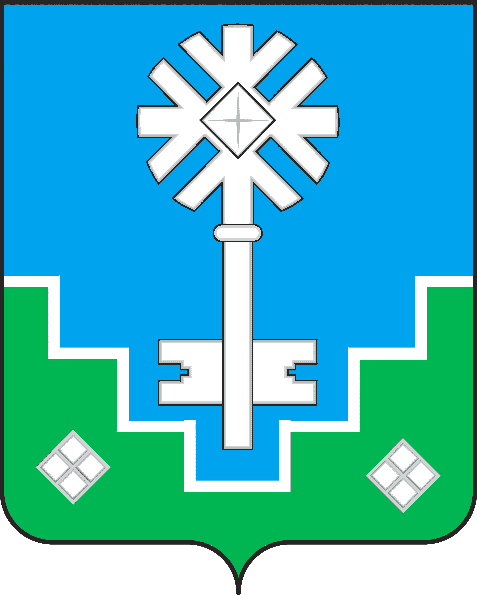 МУНИЦИПАЛЬНОЕ ОБРАЗОВАНИЕ «ГОРОД МИРНЫЙ»МИРНИНСКОГО РАЙОНА РЕСПУБЛИКИ САХА (ЯКУТИЯ)ГОРОДСКОЙ СОВЕТ САХА РЕСПУБЛИКАТЫН МИИРИНЭЙ ОРОЙУОНУН«МИИРИНЭЙ КУОРАТ» МУНИЦИПАЛЬНАЙ ТЭРИЛЛИИ КУОРАТ СЭБИЭТЭРЕШЕНИЕБЫhAAРЫЫ26.11.2020  	 	                                                                                               № IV-36-3О внесении изменений и дополнений в решение городского Совета от 19.12.2019 № IV-26-2  «О бюджете муниципального образования «Город Мирный» на 2020 год и на плановый период 2021 и 2022 годов»Руководствуясь Бюджетным кодексом Российской Федерации, городской Совет РЕШИЛ: Статья 1.Внести в решение городского Совета от 19.12.2019 № IV-26-2 «О бюджете муниципального образования «Город Мирный» на 2020 год и на плановый период 2021 и 2022 годов», именуемое далее «решение» следующие изменения:1) В статье 1:а) в пункте 1 цифры «751 342 352,50» заменить цифрами «765 801 019,56»;б) в пункте 2 цифры «1 093 542 529,19» заменить цифрами «1 108 001 196,25»;2) В статье 2:а) в пункте 1 цифры «1 066 949 218,44» заменить цифрами «1 111 449 218,44»;б) в пункте 2 цифры «1 089 028 863,40» заменить цифрами «1 136 442 826,67», цифры «617 764 426,40» заменить цифрами «620 733 705,68»;в) в пункте 3 цифры «22 079 644,96» заменить цифрами «24 993 608,23», цифры «99 307,40» заменить цифрами «3 068 586,68»;3) В статье 3:а) приложение 1 изложить в новой редакции согласно приложению 1 к настоящему решению;4) В статье 4:а) приложение 5 изложить в новой редакции согласно приложению 2 к настоящему решению;б) приложение 6 изложить в новой редакции согласно приложению 3 к настоящему решению;в) приложение 7 изложить в новой редакции согласно приложению 4 к настоящему решению;г) приложение 8 изложить в новой редакции согласно приложению 5 к настоящему решению;д) в пункте 6 цифры «6 364 181,00» заменить цифрами «6 859 224,00»; е) в пункте 7 цифры «95 097 859,75» заменить цифрами «134 084 064,80», цифры «3 541 065,15» заменить цифрами «48 041 065,15», приложение 9 изложить в новой редакции согласно приложению 6 к настоящему решению;ж) в пункте 9 цифры «173 996 269,00» заменить цифрами «174 700 326,49», цифры «131 907 855,00» заменить цифрами «137 532 855,00»; цифры             «116 780 689,00» заменить цифрами «101 780 689,00»;5) В статье 8:а) приложение 11 изложить в новой редакции согласно приложению 7 к настоящему решению.Статья 2.1) опубликовать настоящее решение в порядке, установленном Уставом МО «Город Мирный»;2) настоящее решение вступает в силу с момента его подписания;3) контроль исполнения настоящего решения возложить на комиссию по бюджету, налоговой политике, землепользованию, собственности (Дегтярев К.Б.).И.о. председателя городского Совета                                                 Глава  города ___________________ Ю.Б. Мёдова                        ______________ К.Н. Антонов                                                                                                                                                                                                                                                 Приложение 1
                                                                                                                                                                                                                                                 к решению городского Совета                                                                                                                                                                                                                                                  от 26.11.2020 №  IV-36-3                                                                                                                                                                                                                                                 Приложение 1
                                                                                                                                                                                                                                                 к решению городского Совета                                                                                                                                                                                                                                                  от 26.11.2020 №  IV-36-3                                                                                                                                                                                                                                                 Приложение 1
                                                                                                                                                                                                                                                 к решению городского Совета                                                                                                                                                                                                                                                  от 26.11.2020 №  IV-36-3                                                                                                                                                                                                                                                 Приложение 1
                                                                                                                                                                                                                                                 к решению городского Совета                                                                                                                                                                                                                                                  от 26.11.2020 №  IV-36-3                                                                                                                                                                                                                                                 Приложение 1
                                                                                                                                                                                                                                                 к решению городского Совета                                                                                                                                                                                                                                                  от 26.11.2020 №  IV-36-3                                                                                                                                                                                                                                                 Приложение 1
                                                                                                                                                                                                                                                 к решению городского Совета                                                                                                                                                                                                                                                  от 26.11.2020 №  IV-36-3                                                                                                                                                                                                                                                 Приложение 1
                                                                                                                                                                                                                                                 к решению городского Совета                                                                                                                                                                                                                                                  от 26.11.2020 №  IV-36-3                                                                                                                                                                                                                                                 Приложение 1
                                                                                                                                                                                                                                                 к решению городского Совета                                                                                                                                                                                                                                                  от 26.11.2020 №  IV-36-3                                                                                                                                                                                                                                                 Приложение 1
                                                                                                                                                                                                                                                 к решению городского Совета                                                                                                                                                                                                                                                  от 26.11.2020 №  IV-36-3Прогнозируемый объем поступления доходов в  бюджет муниципального образования "Город Мирный" на 2020 год  и на плановый период 2021 и 2022 годовПрогнозируемый объем поступления доходов в  бюджет муниципального образования "Город Мирный" на 2020 год  и на плановый период 2021 и 2022 годовПрогнозируемый объем поступления доходов в  бюджет муниципального образования "Город Мирный" на 2020 год  и на плановый период 2021 и 2022 годовПрогнозируемый объем поступления доходов в  бюджет муниципального образования "Город Мирный" на 2020 год  и на плановый период 2021 и 2022 годовПрогнозируемый объем поступления доходов в  бюджет муниципального образования "Город Мирный" на 2020 год  и на плановый период 2021 и 2022 годовПрогнозируемый объем поступления доходов в  бюджет муниципального образования "Город Мирный" на 2020 год  и на плановый период 2021 и 2022 годовПрогнозируемый объем поступления доходов в  бюджет муниципального образования "Город Мирный" на 2020 год  и на плановый период 2021 и 2022 годовПрогнозируемый объем поступления доходов в  бюджет муниципального образования "Город Мирный" на 2020 год  и на плановый период 2021 и 2022 годовПрогнозируемый объем поступления доходов в  бюджет муниципального образования "Город Мирный" на 2020 год  и на плановый период 2021 и 2022 годовРублиКБКНаименование2020 год Сумма уточнений             (+, -)2020 год с уточнениями2021 годСумма уточнений             (+, -)2021 год с уточнениями2022 годНАЛОГОВЫЕ И НЕНАЛОГОВЫЕ ДОХОДЫ565 036 047,42-22 194 844,98542 841 202,44597 708 153,290,00597 708 153,29617 267 119,00Налоговые471 620 851,42-22 194 844,98449 426 006,44504 238 587,290,00504 238 587,29523 674 373,00000 1 01 00000 00 0000 000НАЛОГИ НА ПРИБЫЛЬ, ДОХОДЫ334 940 918,000,00334 940 918,00367 465 900,000,00367 465 900,00386 854 200,00000 1 01 02000 00 0000 110Налог на доходы физических лиц с доходов, облагаемых по налоговой ставке, установленной пунктом 1 статьи 224 Налогового кодекса Российской Федерации334 940 918,000,00334 940 918,00367 465 900,000,00367 465 900,00386 854 200,00182 1 01 02010 01 0000 110Налог на доходы физических лиц с доходов, источником которых является налоговый агент, за исключением доходов, в отношении которых исчисление и уплата налога осуществляются в соответствии со статьями 227, 2271 и 228 Налогового кодекса Российской Федерации334 940 918,00334 940 918,00367 465 900,00367 465 900,00386 854 200,00000 1 03 00000 00 0000 000НАЛОГИ НА ТОВАРЫ (РАБОТЫ, УСЛУГИ), РЕАЛИЗУЕМЫЕ НА ТЕРРИТОРИИ РОССИЙСКОЙ ФЕДЕРАЦИИ620 423,420,00620 423,42712 977,290,00712 977,29760 313,00000 1 03 02000 01 0000 110Акцизы по подакцизным товарам (продукции), производимым на территории Российской Федерации620 423,420,00620 423,42712 977,290,00712 977,29760 313,00100 1 03 02231 01 0000 110Доходы от уплаты акцизов на дизельное топливо, подлежащие распределению между бюджетами субъектов Российской Федерации и местными бюджетами с учетом установленных дифференцированных нормативов отчислений в местные бюджеты (по нормативам, установленным ФЗ284 299,69284 299,69328 670,63328 670,63349 954,05100 1 03 02241 01 0000 110Доходы от уплаты акцизов на моторные масла для дизельных и (или) карбюраторных (инжекторных) двигателей,1 464,391 464,391 649,341 649,341 725,48100 1 03 02251 01 0000 110Доходы от уплаты акцизов на автомобильный бензин371 348,80371 348,80428 109,86428 109,86453 050,87100 1 03 02261 01 0000 110Доходы от уплаты акцизов на прямогонный бензин,-36 689,46-36 689,46-45 452,54-45 452,54-44 417,40000 1 05 00000 00 0000 000НАЛОГИ НА СОВОКУПНЫЙ ДОХОД4 150,000,004 150,004 350,000,004 350,004 500,00000 1 05 03000 13 0000 110Единый сельскохозяйственный налог4 150,000,004 150,004 350,000,004 350,004 500,00182 1 05 03010 01 0000 110Единый сельскохозяйственный налог4 150,004 150,004 350,004 350,004 500,00000 1 06 00000 00 0000 000НАЛОГИ НА ИМУЩЕСТВО136 055 360,00-22 194 844,98113 860 515,02136 055 360,000,00136 055 360,00136 055 360,00000 1 06 01000 00 0000 110Налог на имущество физических лиц8 500 000,000,008 500 000,008 500 000,000,008 500 000,008 500 000,00182 1 06 01030 13 0000 110Налог на имущество физических лиц, взимаемый по ставкам, применяемым к объектам налогообложения, расположенным в границах городских8 500 000,008 500 000,008 500 000,008 500 000,008 500 000,00000 1 06 06000 00 0000 110Земельный налог127 555 360,00-22 194 844,98105 360 515,02127 555 360,000,00127 555 360,00127 555 360,00182 1 06 06033 13 0000 110Земельный налог с организаций, обладающих земельным участком, расположенным в границах городских поселений121 465 360,00-22 194 844,9899 270 515,02121 465 360,00121 465 360,00121 465 360,00182 1 06 06043 13 0000 110Земельный налог с физических лиц, обладающих земельным участком, расположенным в границах городских поселений6 090 000,006 090 000,006 090 000,006 090 000,006 090 000,00Неналоговые93 415 196,000,0093 415 196,0093 469 566,000,0093 469 566,0093 592 746,00000 1 11 00000 00 0000 000ДОХОДЫ ОТ ИСПОЛЬЗОВАНИЯ ИМУЩЕСТВА, НАХОДЯЩЕГОСЯ В ГОСУДАРСТВЕННОЙ И МУНИЦИПАЛЬНОЙ СОБСТВЕННОСТИ90 942 496,000,0090 942 496,0090 929 896,000,0090 929 896,0090 979 896,00000 1 11 05000 00 0000 120Доходы, получаемые в виде арендной либо иной платы за передачу в возмездное пользование государственного и муниципального имущества (за исключением имущества бюджетных и автономных учреждений, а также имущества государственных и муниципальных унитарных п90 077 700,000,0090 077 700,0090 015 100,000,0090 015 100,0090 015 100,00801 1 11 05013 13 0000 120Доходы, получаемые в виде арендной платы за земельные участки, государственная собственность на которые не разграничена и которые расположены в границах городских поселений, а также средства от продажи права на заключение договоров аренды указанных земель80 817 200,0080 817 200,0080 817 200,0080 817 200,0080 817 200,00801 1 11 05025 13 0000 120Доходы, получаемые в виде арендной платы, а также средства от продажи права на заключение договоров аренды за земли, находящиеся в собственности городских поселений (за исключением земельных участков муниципальных бюджетных и автономных учреждений)723 600,00723 600,00723 600,00723 600,00723 600,00801 1 11 05075 13 0000 120Доходы от сдачи в аренду имущества, составляющего казну городских поселений (за исключением земельных участков)8 536 900,008 536 900,008 474 300,008 474 300,008 474 300,00000 1 11 07000 00 0000 120Платежи от государственных и муниципальных унитарных предприятий120 000,000,00120 000,00170 000,000,00170 000,00220 000,00801 1 11 07015 13 0000 120Доходы от перечисления части прибыли, остающейся после уплаты налогов и иных обязательных платежей муниципальных унитарных предприятий, созданных городскими поселениями120 000,00120 000,00170 000,00170 000,00220 000,00000 1 11 09000 00 0000 120Прочие доходы от использования имущества и прав, находящихся в государственной и муниципальной собственности (за исключением имущества бюджетных и автономных учреждений, а также имущества государственных и муниципальных унитарных предприятий, в том числе744 796,000,00744 796,00744 796,000,00744 796,00744 796,00801 1 11 09045 13 0000 120Прочие поступления от использования имущества, находящегося в собственности городских поселений (за исключением имущества муниципальных бюджетных и автономных учреждений, а также имущества муниципальных унитарных предприятий, в том числе казенных)744 796,00744 796,00744 796,00744 796,00744 796,00000 1 13 00000 00 0000 000ДОХОДЫ ОТ ОКАЗАНИЯ ПЛАТНЫХ УСЛУГ И КОМПЕНСАЦИИ ЗАТРАТ ГОСУДАРСТВА1 472 700,000,001 472 700,001 539 670,000,001 539 670,001 612 850,00000 1 13 01000 00 0000 130Доходы от оказания платных услуг (работ)1 472 700,000,001 472 700,001 539 670,000,001 539 670,001 612 850,00801 1 13 01995 13 0000 130Прочие доходы от оказания платных услуг (работ) получателями средств бюджетов городских поселений1 472 700,001 472 700,001 539 670,001 539 670,001 612 850,00000 1 14 00000 00 0000 000ДОХОДЫ ОТ ПРОДАЖИ МАТЕРИАЛЬНЫХ И НЕМАТЕРИАЛЬНЫХ АКТИВОВ1 000 000,000,001 000 000,001 000 000,000,001 000 000,001 000 000,00000 1 14 06000 00 0000 430Доходы от продажи земельных участков, находящихся в государственной и муниципальной собственности1 000 000,000,001 000 000,001 000 000,000,001 000 000,001 000 000,00801 1 14 06013 13 0000 430Доходы от продажи земельных участков, государственная собственность на которые не разграничена и которые расположены в границах городских поселений1 000 000,001 000 000,001 000 000,001 000 000,001 000 000,00БЕЗВОЗМЕЗДНЫЕ ПОСТУПЛЕНИЯ186 306 305,0836 653 512,04222 959 817,12469 241 065,1544 500 000,00513 741 065,15398 000,00000 2 02 00000 00 0000 000БЕЗВОЗМЕЗДНЫЕ ПОСТУПЛЕНИЯ ОТ ДРУГИХ БЮДЖЕТОВ БЮДЖЕТНОЙ СИСТЕМЫ РОССИЙСКОЙ ФЕДЕРАЦИИ95 097 859,7538 986 205,05134 084 064,803 541 065,1544 500 000,0048 041 065,15398 000,00801 2 02 20077 13 6470 150Субсидии бюджетам городских поселений на софинансирование капитальных вложений в объекты муниципальной собственности18 362 834,8118 362 834,810,000,000,00801 2 02 25555 13 0000 150Субсидии бюджетам городских поселений на реализацию программ формирования современной городской среды4 500 000,0045 140 763,6349 640 763,630,0044 500 000,0044 500 000,000,00801 2 02 29999 13 6265 150Программы по поддержке местных инициатив3 000 000,003 000 000,000,000,000,00801 2 02 45160 13 0000 150Межбюджетные трансферты, передаваемые бюджетам городских поселений для компенсации дополнительных расходов, возникших в результате решений, принятых органами власти другого уровня64 498 994,04-6 154 558,5858 344 435,463 143 065,153 143 065,150,00000 2 02 30000 00 0000 150Субвенции бюджетам бюджетной системы Российской Федерации4 736 030,900,004 736 030,90398 000,000,00398 000,00398 000,00801 2 02 30024 13 6336 150Выполнение отдельных государственных полномочий по организации мероприятий по предупреждению и ликвидации болезней животных, их лечению, защите населения от болезней, общих для человека и животных4 736 030,904 736 030,90398 000,00398 000,00398 000,00000 2 07 00000 00 0000 000ПРОЧИЕ БЕЗВОЗМЕЗДНЫЕ ПОСТУПЛЕНИЯ102 902 106,60-2 332 693,01100 569 413,59465 700 000,000,00465 700 000,000,00801 2 07 05030 13 0000 150Прочие безвозмездные поступления в бюджеты городских поселений102 902 106,60-2 332 693,01100 569 413,59465 700 000,00465 700 000,000,00000 2 18 00000 00 0000 000ДОХОДЫ БЮДЖЕТОВ БЮДЖЕТНОЙ СИСТЕМЫ РОССИЙСКОЙ ФЕДЕРАЦИИ ОТ ВОЗВРАТА БЮДЖЕТАМИ БЮДЖЕТНОЙ СИСТЕМЫ РОССИЙСКОЙ ФЕДЕРАЦИИ И ОРГАНИЗАЦИЯМИ ОСТАТКОВ СУБСИДИЙ, СУБВЕНЦИЙ И ИНЫХ МЕЖБЮДЖЕТНЫХ ТРАНСФЕРТОВ, ИМЕЮЩИХ ЦЕЛЕВОЕ НАЗНАЧЕНИЕ, ПРОШЛЫХ ЛЕТ278 216,030,00278 216,030,000,000,000,00801 2 18 60010 13 0000 150Доходы бюджетов городских поселений от возврата остатков субсидий, субвенций и иных межбюджетных трансфертов, имеющих целевое назначение, прошлых лет из бюджетов муниципальных районов278 216,03278 216,030,000,00000 2 19 00000 00 0000 000ВОЗВРАТ ОСТАТКОВ СУБСИДИЙ, СУБВЕНЦИЙ И ИНЫХ МЕЖБЮДЖЕТНЫХ ТРАНСФЕРТОВ, ИМЕЮЩИХ ЦЕЛЕВОЕ НАЗНАЧЕНИЕ, ПРОШЛЫХ ЛЕТ-11 971 877,300,00-11 971 877,300,000,000,000,00801 2 19 60010 13 0000 150Возврат прочих остатков субсидий, субвенций и иных межбюджетных трансфертов, имеющих целевое назначение, прошлых лет из бюджетов городских поселений-11 971 877,30-11 971 877,300,000,00ВСЕГО ДОХОДОВВСЕГО ДОХОДОВ751 342 352,5014 458 667,06765 801 019,561 066 949 218,4444 500 000,001 111 449 218,44617 665 119,00                                                                                                                                                                                                                                                              Приложение 2
                                                                                                                                                                                                                                                              к решению городского Совета                                                                                                                                                                                                                                                               от 26.11.2020 №  IV-36-3                                                                                                                                                                                                                                                              Приложение 2
                                                                                                                                                                                                                                                              к решению городского Совета                                                                                                                                                                                                                                                               от 26.11.2020 №  IV-36-3                                                                                                                                                                                                                                                              Приложение 2
                                                                                                                                                                                                                                                              к решению городского Совета                                                                                                                                                                                                                                                               от 26.11.2020 №  IV-36-3                                                                                                                                                                                                                                                              Приложение 2
                                                                                                                                                                                                                                                              к решению городского Совета                                                                                                                                                                                                                                                               от 26.11.2020 №  IV-36-3                                                                                                                                                                                                                                                              Приложение 2
                                                                                                                                                                                                                                                              к решению городского Совета                                                                                                                                                                                                                                                               от 26.11.2020 №  IV-36-3                                                                                                                                                                                                                                                              Приложение 2
                                                                                                                                                                                                                                                              к решению городского Совета                                                                                                                                                                                                                                                               от 26.11.2020 №  IV-36-3                                                                                                                                                                                                                                                              Приложение 2
                                                                                                                                                                                                                                                              к решению городского Совета                                                                                                                                                                                                                                                               от 26.11.2020 №  IV-36-3                                                                                                                                                                                                                                                              Приложение 2
                                                                                                                                                                                                                                                              к решению городского Совета                                                                                                                                                                                                                                                               от 26.11.2020 №  IV-36-3                                                                                                                                                                                                                                                              Приложение 2
                                                                                                                                                                                                                                                              к решению городского Совета                                                                                                                                                                                                                                                               от 26.11.2020 №  IV-36-3                                                                                                                                                                                                                                                              Приложение 2
                                                                                                                                                                                                                                                              к решению городского Совета                                                                                                                                                                                                                                                               от 26.11.2020 №  IV-36-3                                                                                                                                                                                                                                                              Приложение 2
                                                                                                                                                                                                                                                              к решению городского Совета                                                                                                                                                                                                                                                               от 26.11.2020 №  IV-36-3                                                                                                                                                                                                                                                              Приложение 2
                                                                                                                                                                                                                                                              к решению городского Совета                                                                                                                                                                                                                                                               от 26.11.2020 №  IV-36-3Распределение бюджетных ассигнований по целевым статьям и группам видов расходов на реализацию муниципальных  программ на 2020 год и на плановый период 2021 и 2022 годовРаспределение бюджетных ассигнований по целевым статьям и группам видов расходов на реализацию муниципальных  программ на 2020 год и на плановый период 2021 и 2022 годовРаспределение бюджетных ассигнований по целевым статьям и группам видов расходов на реализацию муниципальных  программ на 2020 год и на плановый период 2021 и 2022 годовРаспределение бюджетных ассигнований по целевым статьям и группам видов расходов на реализацию муниципальных  программ на 2020 год и на плановый период 2021 и 2022 годовРаспределение бюджетных ассигнований по целевым статьям и группам видов расходов на реализацию муниципальных  программ на 2020 год и на плановый период 2021 и 2022 годовРаспределение бюджетных ассигнований по целевым статьям и группам видов расходов на реализацию муниципальных  программ на 2020 год и на плановый период 2021 и 2022 годовРаспределение бюджетных ассигнований по целевым статьям и группам видов расходов на реализацию муниципальных  программ на 2020 год и на плановый период 2021 и 2022 годовРаспределение бюджетных ассигнований по целевым статьям и группам видов расходов на реализацию муниципальных  программ на 2020 год и на плановый период 2021 и 2022 годовРаспределение бюджетных ассигнований по целевым статьям и группам видов расходов на реализацию муниципальных  программ на 2020 год и на плановый период 2021 и 2022 годовРаспределение бюджетных ассигнований по целевым статьям и группам видов расходов на реализацию муниципальных  программ на 2020 год и на плановый период 2021 и 2022 годовРаспределение бюджетных ассигнований по целевым статьям и группам видов расходов на реализацию муниципальных  программ на 2020 год и на плановый период 2021 и 2022 годовРаспределение бюджетных ассигнований по целевым статьям и группам видов расходов на реализацию муниципальных  программ на 2020 год и на плановый период 2021 и 2022 годовРублиРублиРублиРублиРублиРублиРублиРублиРублиРублиРублиРублиНаименованиеЦСРВР2020 с уточнениямиСумма уточнений (+, -)2020 с уточнениями2021 с уточнениямиСумма уточнений (+, -)2021 с уточнениями2022 с уточнениямиСумма уточнений (+, -)2022 с уточнениямиВСЕГО879 111 880,686 275 789,59885 387 670,27858 606 721,0046 036 556,27904 643 277,27354 316 749,001 591 872,28355 908 621,28Развитие культуры10 0 00 0000022 890 407,11-10 946 159,3311 944 247,7814 278 629,003 880 355,6918 158 984,6913 949 899,0010 192 062,2124 141 961,21Обеспечивающая подпрограмма10 1 00 000006 286 768,110,006 286 768,1114 278 629,003 880 355,6918 158 984,6913 949 899,0010 192 062,2124 141 961,21Расходы на обеспечение деятельности (оказание услуг) муниципальных учреждений10 1 00 220016 286 768,110,006 286 768,1114 278 629,003 880 355,6918 158 984,6913 949 899,0010 192 062,2124 141 961,21Предоставление субсидий бюджетным, автономным учреждениям и иным некоммерческим организациям10 1 00 220016006 286 768,110,006 286 768,1114 278 629,003 880 355,6918 158 984,6913 949 899,0010 192 062,2124 141 961,21Обеспечение прав граждан на участие в культурной жизни10 2 00 0000015 845 915,00-10 942 613,804 903 301,200,000,000,000,000,000,00Культурно-массовые и информационно-просветительские мероприятия10 2 00 1000215 845 915,00-10 942 613,804 903 301,200,000,000,000,000,000,00Расходы на выплаты персоналу10 2 00 10002100411 762,000,00411 762,000,000,000,000,000,000,00Закупка товаров, работ и услуг для обеспечения государственных (муниципальных) нужд10 2 00 1000220015 434 153,00-10 942 613,804 491 539,200,000,000,000,000,000,00Социальное обеспечение и иные выплаты населению10 2 00 100023000,000,000,000,000,000,000,000,000,00Сохранение культурного и исторического наследия, расширение доступа населения к культурным ценностям и информации10 3 00 0000058 574,000,0058 574,000,000,000,000,000,000,00Создание современной модели библиотечных фондов10 3 01 1000158 574,000,0058 574,000,000,000,000,000,000,00Закупка товаров, работ и услуг для обеспечения государственных (муниципальных) нужд10 3 01 1000120058 574,000,0058 574,000,000,000,000,000,000,00Модернизация и укрепление ресурсов  учреждений культуры и искусства10 7 00 00000699 150,00-3 545,53695 604,470,000,000,000,000,000,00Укрепление материально-технической базы учреждений культуры и искусства10 7 00 10001699 150,00-3 545,53695 604,470,000,000,000,000,000,00Закупка товаров, работ и услуг для обеспечения государственных (муниципальных) нужд10 7 00 10001200699 150,00-3 545,53695 604,470,000,000,000,000,000,00Реализация молодежной политики и патриотического воспитания граждан11 0 00 000002 225 647,69-113 838,002 111 809,691 766 010,002 738 727,574 504 737,571 714 573,002 604 179,844 318 752,84Обеспечивающая подпрограмма11 1 00 000001 776 837,690,001 776 837,691 766 010,002 738 727,574 504 737,571 714 573,002 604 179,844 318 752,84Расходы на обеспечение деятельности (оказание услуг) муниципальных учреждений11 1 00 220011 776 837,690,001 776 837,691 766 010,002 738 727,574 504 737,571 714 573,002 604 179,844 318 752,84Предоставление субсидий бюджетным, автономным учреждениям и иным некоммерческим организациям11 1 00 220016001 776 837,690,001 776 837,691 766 010,002 738 727,574 504 737,571 714 573,002 604 179,844 318 752,84Создание условий для развития потенциала подрастающего поколения, молодежи11 2 00 00000264 840,00-50 000,00214 840,000,000,000,000,000,000,00Организация и проведение мероприятий в области муниципальной молодежной политики11 2 00 11020264 840,00-50 000,00214 840,000,000,000,000,000,000,00Расходы на выплаты персоналу11 2 00 11020100128 295,000,00128 295,000,000,000,000,000,000,00Закупка товаров, работ и услуг для обеспечения государственных (муниципальных) нужд11 2 00 11020200136 545,00-50 000,0086 545,000,000,000,000,000,000,00Социальное обеспечение и иные выплаты населению11 2 00 110203000,000,000,000,000,000,000,000,000,00Воспитание патриотизма у граждан -национальная идея государства11 3 00 00000183 970,00-63 838,00120 132,000,000,000,000,000,000,00Организация, проведение мероприятий по гражданско-патриотическому воспитанию молодежи11 3 00 11010183 970,00-63 838,00120 132,000,000,000,000,000,000,00Закупка товаров, работ и услуг для обеспечения государственных (муниципальных) нужд11 3 00 11010200183 970,00-63 838,00120 132,000,000,000,000,000,000,00Организация деятельности волонтеров11 3 00 110400,000,000,000,000,000,000,000,000,00Закупка товаров, работ и услуг для обеспечения государственных (муниципальных) нужд11 3 00 110402000,000,000,000,000,000,000,000,000,00Семейная политика11 5 00 000000,000,000,000,000,000,000,000,000,00Популяризация семейных ценностей и реализация мероприятий в области семейной и демографической политики по улучшению положения семей, детей и женщин, повышению ответственного родительства11 5 00 110100,000,000,000,000,000,000,000,000,00Закупка товаров, работ и услуг для обеспечения государственных (муниципальных) нужд11 5 00 110102000,000,000,000,000,000,000,000,000,00Развитие физической культуры и спорта14 0 00 0000045 740 201,20-2 674 221,6443 065 979,5654 503 391,00-15 082 526,9939 420 864,0153 914 739,00-11 204 369,7742 710 369,23Обеспечивающая подпрограмма14 1 00 0000036 727 941,20-1 200 099,0835 527 842,1254 503 391,00-15 082 526,9939 420 864,0153 914 739,00-11 204 369,7742 710 369,23Расходы на обеспечение деятельности (оказание услуг) муниципальных учреждений14 1 00 2200136 727 941,20-1 200 099,0835 527 842,1254 503 391,00-15 082 526,9939 420 864,0153 914 739,00-11 204 369,7742 710 369,23Расходы на выплаты персоналу14 1 00 2200110018 447 190,55-421 038,0818 026 152,470,000,000,000,000,000,00Закупка товаров, работ и услуг для обеспечения государственных (муниципальных) нужд14 1 00 220012004 200 409,56-647 038,313 553 371,250,000,000,000,000,000,00Капитальные вложения в объекты государственной (муниципальной) собственности14 1 00 220014004 125 780,00-352 022,693 773 757,310,000,000,000,000,000,00Предоставление субсидий бюджетным, автономным учреждениям и иным некоммерческим организациям14 1 00 220016009 422 469,09220 000,009 642 469,0954 503 391,00-15 082 526,9939 420 864,0153 914 739,00-11 204 369,7742 710 369,23Иные бюджетные ассигнования14 1 00 22001800532 092,000,00532 092,000,000,000,000,000,000,00Развитие массового спорта14 2 00 000009 012 260,00-1 474 122,567 538 137,440,000,000,000,000,000,00Организация и проведение физкультурно-оздоровительных и спортивно-массовых мероприятий14 2 00 100106 849 533,00-1 430 000,005 419 533,000,000,000,000,000,000,00Расходы на выплаты персоналу14 2 00 100101001 986 533,000,001 986 533,000,000,000,000,000,000,00Закупка товаров, работ и услуг для обеспечения государственных (муниципальных) нужд14 2 00 100102004 552 000,00-1 430 000,003 122 000,000,000,000,000,000,000,00Социальное обеспечение и иные выплаты населению14 2 00 10010300311 000,000,00311 000,000,000,000,000,000,000,00Реализация мероприятий по поэтапному внедрению Всероссийского физкультурно-спортивного комплекса "Готов к труду и обороне" (ГТО)14 2 00 10020605 073,00-3 114,24601 958,760,000,000,000,000,000,00Закупка товаров, работ и услуг для обеспечения государственных (муниципальных) нужд14 2 00 1002020089 613,000,0089 613,000,000,000,000,000,000,00Капитальные вложения в объекты государственной (муниципальной) собственности14 2 00 10020400515 460,00-3 114,24512 345,760,000,000,000,000,000,00Оснащение спортивным инвентарем и оборудованием имеющихся и вновь введенных спортивных объектов14 2 00 100501 557 654,00-41 008,321 516 645,680,000,000,000,000,000,00Закупка товаров, работ и услуг для обеспечения государственных (муниципальных) нужд14 2 00 100502001 557 654,00-41 008,321 516 645,680,000,000,000,000,000,00Капитальные вложения в объекты государственной (муниципальной) собственности14 2 00 100504000,000,000,000,000,000,000,000,000,00Социальная поддержка граждан15 0 00 0000010 077 382,00-1 345 957,008 731 425,008 789 704,000,008 789 704,008 986 526,000,008 986 526,00Расходы на обеспечение деятельности (оказание услуг) муниципальных учреждений15 1 00 22001675 000,00-185 000,00490 000,00710 000,000,00710 000,00710 000,000,00710 000,00Закупка товаров, работ и услуг для обеспечения государственных (муниципальных) нужд15 1 00 22001200675 000,00-185 000,00490 000,00710 000,000,00710 000,00710 000,000,00710 000,00Поддержка социально ориентированных некоммерческих организаций15 2 00 100101 500 000,000,001 500 000,001 530 000,000,001 530 000,001 540 000,000,001 540 000,00Предоставление субсидий бюджетным, автономным учреждениям и иным некоммерческим организациям15 2 00 100106001 500 000,000,001 500 000,001 530 000,000,001 530 000,001 540 000,000,001 540 000,00Меры социальной поддержки отдельных категорий граждан15 3 00 000007 902 382,00-1 160 957,006 741 425,006 549 704,000,006 549 704,006 736 526,000,006 736 526,00Меры социальной поддержки для семьи и детей из малообеспеченных и многодетных семей15 3 00 100101 957 000,00-1 662 780,00294 220,00510 000,000,00510 000,00545 000,000,00545 000,00Закупка товаров, работ и услуг для обеспечения государственных (муниципальных) нужд15 3 00 10010200450 450,00-156 230,00294 220,00510 000,000,00510 000,00545 000,000,00545 000,00Социальное обеспечение и иные выплаты населению15 3 00 100103001 506 550,00-1 506 550,000,000,000,000,000,000,000,00Поддержка ветеранов войны, тыла и труда15 3 00 100201 295 400,00-30 000,001 265 400,00842 000,000,00842 000,00842 000,000,00842 000,00Закупка товаров, работ и услуг для обеспечения государственных (муниципальных) нужд15 3 00 10020200200 400,000,00200 400,00192 000,000,00192 000,00192 000,000,00192 000,00Социальное обеспечение и иные выплаты населению15 3 00 100203001 095 000,00-30 000,001 065 000,00650 000,000,00650 000,00650 000,000,00650 000,00Ежемесячные доплаты к трудовой пенсии лицам, замещавшим муниципальные должности и должности муниципальной службы15 3 00 710101 200 000,000,001 200 000,001 500 000,000,001 500 000,001 500 000,000,001 500 000,00Социальное обеспечение и иные выплаты населению15 3 00 710103001 200 000,000,001 200 000,001 500 000,000,001 500 000,001 500 000,000,001 500 000,00Иные социальные выплаты отдельным категориям граждан по муниципальным правовым актам муниципальных образований15 3 00 710203 449 982,00531 823,003 981 805,003 697 704,000,003 697 704,003 849 526,000,003 849 526,00Закупка товаров, работ и услуг для обеспечения государственных (муниципальных) нужд15 3 00 7102020060 801,006 780,0067 581,0062 650,000,0062 650,0065 627,000,0065 627,00Социальное обеспечение и иные выплаты населению15 3 00 710203003 389 181,00525 043,003 914 224,003 635 054,000,003 635 054,003 783 899,000,003 783 899,00Развитие транспортного комплекса18 0 00 00000111 985 747,00-1,51111 985 745,4976 595 421,000,0076 595 421,0060 684 868,000,0060 684 868,00Обеспечивающая подпрограмма18 1 00 0000050 394 563,000,0050 394 563,0053 095 421,000,0053 095 421,0053 095 421,000,0053 095 421,00Расходы на обеспечение деятельности (оказание услуг) муниципальных учреждений18 1 00 2200150 394 563,000,0050 394 563,0053 095 421,000,0053 095 421,0053 095 421,000,0053 095 421,00Расходы на выплаты персоналу18 1 00 2200110045 608 353,000,0045 608 353,0047 697 859,000,0047 697 859,0047 799 705,000,0047 799 705,00Закупка товаров, работ и услуг для обеспечения государственных (муниципальных) нужд18 1 00 220012004 548 972,000,004 548 972,004 564 999,000,004 564 999,004 463 153,000,004 463 153,00Социальное обеспечение и иные выплаты населению18 1 00 2200130025 391,000,0025 391,000,000,000,000,000,000,00Иные бюджетные ассигнования18 1 00 22001800211 847,000,00211 847,00832 563,000,00832 563,00832 563,000,00832 563,00Дорожное хозяйство18 5 00 0000061 591 184,00-1,5161 591 182,4923 500 000,000,0023 500 000,007 589 447,000,007 589 447,00Содержание, текущий и капитальный ремонт автомобильных дорог общего пользования местного значения18 5 00 1001061 591 184,00-1,5161 591 182,4923 500 000,000,0023 500 000,007 589 447,000,007 589 447,00Закупка товаров, работ и услуг для обеспечения государственных (муниципальных) нужд18 5 00 1001020061 591 184,00-1,5161 591 182,4923 500 000,000,0023 500 000,007 589 447,000,007 589 447,00Обеспечение качественным жильем и повышение качества жилищно-коммунальных услуг20 0 00 00000450 100 622,79-21 765 467,56428 335 155,23511 200 721,000,00511 200 721,0049 991 018,000,0049 991 018,00Подпрограмма "Реализация градостроительной политики, развитие и освоение территорий"20 2 00 0000057 864 996,56-3 064 185,1454 800 811,423 708 000,000,003 708 000,006 600 505,000,006 600 505,00Подготовка документов территориального планирования муниципальных образований20 2 00 100103 925 947,680,003 925 947,683 708 000,000,003 708 000,001 600 000,000,001 600 000,00Закупка товаров, работ и услуг для обеспечения государственных (муниципальных) нужд20 2 00 100102003 925 947,680,003 925 947,683 708 000,000,003 708 000,001 600 000,000,001 600 000,00Развитие и освоение территорий в целях стимулирования строительства индивидуальных жилых домов (софинансирование) (за счет средств МБ)20 2 00 S40010,000,000,000,000,000,000,000,000,00Капитальные вложения в объекты государственной (муниципальной) собственности20 2 00 S40014000,000,000,000,000,000,000,000,000,00Развитие и освоение территорий в целях стимулирования строительства индивидуальных жилых домов (софинансирование) (за счет средств МБ)20 2 00 S470 135 576 214,07-3 064 185,1432 512 028,930,000,000,005 000 505,000,005 000 505,00Закупка товаров, работ и услуг для обеспечения государственных (муниципальных) нужд20 2 00 S470 12000,0018 277 468,3118 277 468,310,000,000,000,000,000,00Капитальные вложения в объекты государственной (муниципальной) собственности20 2 00 S470 140035 576 214,07-21 341 653,4514 234 560,620,000,000,005 000 505,000,005 000 505,00Развитие и освоение территорий в целях стимулирования строительства индивидуальных жилых домов (софинансирование) (за счет средств ГБ)20 2 00 6470 118 362 834,810,0018 362 834,810,000,000,000,000,000,00Бюдж.инвестиции20 2 00 6470 140018 362 834,810,0018 362 834,810,000,000,000,000,000,00Подпрограмма "Обеспечение граждан доступным и комфортным жильем"20 3 00 00000298 780 356,85-16 090 808,99282 689 547,86497 684 480,000,00497 684 480,0033 658 399,000,0033 658 399,00Обеспечение жильем работников муниципальной бюджетной сферы20 3 00 100103 804 400,000,003 804 400,003 804 400,000,003 804 400,003 804 400,000,003 804 400,00Социальное обеспечение и иные выплаты населению20 3 00 10010300500 000,000,00500 000,00500 000,000,00500 000,00500 000,000,00500 000,00Капитальные вложения в объекты государственной (муниципальной) собственности20 3 00 100104003 304 400,000,003 304 400,003 304 400,000,003 304 400,003 304 400,000,003 304 400,00Предоставление жилых помещений по договорам социального найма муниципального жилищного фонда20 3 00 1002021 523 788,000,0021 523 788,0025 083 018,000,0025 083 018,0026 673 316,000,0026 673 316,00Закупка товаров, работ и услуг для обеспечения государственных (муниципальных) нужд20 3 00 100202005 242 988,000,005 242 988,006 722 689,000,006 722 689,006 540 187,000,006 540 187,00Капитальные вложения в объекты государственной (муниципальной) собственности20 3 00 1002040016 280 800,000,0016 280 800,0018 360 329,000,0018 360 329,0020 133 129,000,0020 133 129,00Переселение граждан из аварийного жилищного фонда20 3 00 1003 0270 810 125,85-16 090 808,99254 719 316,86465 700 000,000,00465 700 000,000,000,000,00Закупка товаров, работ и услуг для обеспечения государственных (муниципальных) нужд20 3 00 1003 020028 623 892,896 698 339,6135 322 232,500,000,000,000,000,000,00Капитальные вложения в объекты государственной (муниципальной) собственности20 3 00 1003 0400236 995 232,96-22 789 148,60214 206 084,36465 700 000,000,00465 700 000,000,000,000,00Иные бюджетные ассигнования20 3 00 1003 08005 191 000,000,005 191 000,000,000,000,000,000,000,00Обеспечение жильем молодых семей (за счет средств МБ)20 3 00 L49702 642 043,000,002 642 043,003 097 062,000,003 097 062,003 180 683,000,003 180 683,00Межбюджетные трансферты20 3 00 L49705002 642 043,000,002 642 043,003 097 062,000,003 097 062,003 180 683,000,003 180 683,00Обеспечение жильем молодых семей (за счет средств МБ)20 3 00 S40010,000,000,000,000,000,000,000,000,00Межбюджетные трансферты20 3 00 S40015000,000,000,000,000,000,000,000,000,00Переселение граждан из аварийного жилищного фонда (за счет средств МБ)20 3 00 S40030,000,000,000,000,000,000,000,000,00Закупка товаров, работ и услуг для обеспечения государственных (муниципальных) нужд20 3 00 S40032000,000,000,000,000,000,000,000,000,00Капитальные вложения в объекты государственной (муниципальной) собственности20 3 00 S40034000,000,000,000,000,000,000,000,000,00Иные бюджетные ассигнования20 3 00 S40038000,000,000,000,000,000,000,000,000,00Капитальный ремонт общего имущества многоквартирных домов20 4 00 0000066 624 688,38-3 182 171,3863 442 517,002 802 321,000,002 802 321,002 720 700,000,002 720 700,00Текущий и капитальный ремонт муниципального жилищного фонда20 4 00 1003066 624 688,38-3 182 171,3863 442 517,002 802 321,000,002 802 321,002 720 700,000,002 720 700,00Закупка товаров, работ и услуг для обеспечения государственных (муниципальных) нужд20 4 00 100302001 117 244,000,001 117 244,002 802 321,000,002 802 321,002 720 700,000,002 720 700,00Иные бюджетные ассигнования20 4 00 1003080065 507 444,38-3 182 171,3862 325 273,000,000,000,000,000,000,00Подпрограмма "Модернизация объектов коммунальной инфраструктуры"20 7 00 0000025 960 204,00571 697,9526 531 901,956 571 440,000,006 571 440,006 594 364,000,006 594 364,00Развитие систем коммунальной инфраструктуры муниципальных образований20 7 00 1001025 960 204,00571 697,9526 531 901,956 571 440,000,006 571 440,006 594 364,000,006 594 364,00Закупка товаров, работ и услуг для обеспечения государственных (муниципальных) нужд20 7 00 1001020012 067 747,000,0012 067 747,001 936 440,000,001 936 440,001 859 438,000,001 859 438,00Капитальные вложения в объекты государственной (муниципальной) собственности20 7 00 100104003 092 457,000,003 092 457,000,000,000,000,000,000,00Иные бюджетные ассигнования20 7 00 1001080010 800 000,00571 697,9511 371 697,954 635 000,000,004 635 000,004 734 926,000,004 734 926,00Реализация мероприятий по энергосбережению и повышению энергетической эффективности20 А 00 00000870 377,000,00870 377,00434 480,000,00434 480,00417 050,000,00417 050,00Мероприятия по энергосбережению и повышению энергетической эффективности на объектах муниципальной собственности20 А 00 10010870 377,000,00870 377,00434 480,000,00434 480,00417 050,000,00417 050,00Закупка товаров, работ и услуг для обеспечения государственных (муниципальных) нужд20 А 00 10010200870 377,000,00870 377,00434 480,000,00434 480,00417 050,000,00417 050,00Развитие информационного общества21 0 00 000003 644 235,000,003 644 235,003 753 562,000,003 753 562,003 644 235,000,003 644 235,00Развитие печатных и электронных средств массовой информации21 4 00 000003 644 235,000,003 644 235,003 753 562,000,003 753 562,003 644 235,000,003 644 235,00Развитие теле-, радиовещания и периодической печати21 4 00 100103 644 235,000,003 644 235,003 753 562,000,003 753 562,003 644 235,000,003 644 235,00Закупка товаров, работ и услуг для обеспечения государственных (муниципальных) нужд21 4 00 100102003 644 235,000,003 644 235,003 753 562,000,003 753 562,003 644 235,000,003 644 235,00Обеспечение безопасности жизнедеятельности населения Республики Саха (Якутия)22 0 00 000002 787 126,000,002 787 126,002 870 741,000,002 870 741,002 787 127,000,002 787 127,00Обеспечение пожарной безопасности, защита населения, территорий от чрезвычайных ситуаций, и гражданская оборона в Республике Саха (Якутия)22 2 00 000002 787 126,000,002 787 126,002 870 741,000,002 870 741,002 787 127,000,002 787 127,00Обеспечение мероприятий по пожарной безопасности, защиты населения, территорий от чрезвычайных ситуаций22 2 00 100502 787 126,000,002 787 126,002 870 741,000,002 870 741,002 787 127,000,002 787 127,00Закупка товаров, работ и услуг для обеспечения государственных (муниципальных) нужд22 2 00 100502002 787 126,000,002 787 126,002 870 741,000,002 870 741,002 787 127,000,002 787 127,00Формирование современной городской среды на территории Республики Саха (Якутия)23 0 00 00000216 645 097,9942 567 834,63259 212 932,62174 318 605,0054 500 000,00228 818 605,00148 539 570,000,00148 539 570,00Создание условий для повышения качества и комфорта территорий муниципальных образований Республики Саха (Якутия)23 1 00 000000,000,000,000,000,000,000,000,000,00Поддержка государственных программ субъектов Российской Федерации и муниципальных программ формирования современной городской среды (за счет средств  МБ)23 1 00 L55500,000,000,000,000,000,000,000,000,00Закупка товаров, работ и услуг для обеспечения государственных (муниципальных) нужд23 1 00 L55502000,000,000,000,000,000,000,000,000,00Содействие развитию благоустройства территорий муниципальных образований23 2 00 00000216 645 097,9942 567 834,63259 212 932,62174 318 605,0054 500 000,00228 818 605,00148 539 570,000,00148 539 570,00Содержание и ремонт объектов уличного освещения23 2 00 1001014 727 843,00183 411,0014 911 254,0018 086 958,000,0018 086 958,0018 086 958,000,0018 086 958,00Закупка товаров, работ и услуг для обеспечения государственных (муниципальных) нужд23 2 00 1001020014 727 843,00183 411,0014 911 254,0018 086 958,000,0018 086 958,0018 086 958,000,0018 086 958,00Очистка и посадка зеленой зоны23 2 00 100206 629 097,000,006 629 097,005 974 000,000,005 974 000,000,000,000,00Закупка товаров, работ и услуг для обеспечения государственных (муниципальных) нужд23 2 00 100202006 629 097,000,006 629 097,005 974 000,000,005 974 000,000,000,000,00Организация ритуальных услуг и содержание мест захоронения23 2 00 100305 276 584,00496 556,195 773 140,195 652 276,000,005 652 276,005 652 276,000,005 652 276,00Предоставление субсидий бюджетным, автономным учреждениям и иным некоммерческим организациям23 2 00 100306005 276 584,00496 556,195 773 140,195 652 276,000,005 652 276,005 652 276,000,005 652 276,00Содержание скверов и площадей23 2 00 1004016 476 721,00-1 221 713,0015 255 008,0019 013 261,000,0019 013 261,0019 013 261,000,0019 013 261,00Закупка товаров, работ и услуг для обеспечения государственных (муниципальных) нужд23 2 00 1004020016 476 721,00-1 221 713,0015 255 008,0019 013 261,000,0019 013 261,0019 013 261,000,0019 013 261,00Текущее содержание и ремонт дорог общего пользования и инженерных сооружений на них23 2 00 10070107 005 085,00704 059,00107 709 144,00107 495 670,000,00107 495 670,0094 191 242,000,0094 191 242,00Закупка товаров, работ и услуг для обеспечения государственных (муниципальных) нужд23 2 00 10070200107 005 085,00704 059,00107 709 144,00106 045 670,000,00106 045 670,0094 191 242,000,0094 191 242,00Капитальные вложения в объекты государственной (муниципальной) собственности23 2 00 100704000,000,000,001 450 000,000,001 450 000,000,000,000,00Содержание и капитальный ремонт дворовых территорий многоквартирных домов, проездов к дворовым территориям многоквартирных домов23 2 00 100800,000,000,00912 185,000,00912 185,000,000,000,00Закупка товаров, работ и услуг для обеспечения государственных (муниципальных) нужд23 2 00 100802000,000,000,00912 185,000,00912 185,000,000,000,00Прочие мероприятия по благоустройству23 2 00 1009037 827 661,39-4 910 551,3032 917 110,0916 059 255,000,0016 059 255,0010 595 833,000,0010 595 833,00Закупка товаров, работ и услуг для обеспечения государственных (муниципальных) нужд23 2 00 1009020036 628 938,39-4 856 451,3031 772 487,0913 835 790,000,0013 835 790,0010 595 833,000,0010 595 833,00Социальное обеспечение и иные выплаты населению23 2 00 10090300550 000,00-210 000,00340 000,000,000,000,000,000,000,00Капитальные вложения в объекты государственной (муниципальной) собственности23 2 00 10090400648 723,00155 900,00804 623,002 223 465,000,002 223 465,000,000,000,00Софинансирование реализации на территории Республики Саха (Якутия) проектов развития общественной инфраструктуры, основанных на местных инициативах (за счет средств МБ).23 2 00 S26501 599 988,000,001 599 988,000,000,000,001 000 000,000,001 000 000,00Закупка товаров, работ и услуг для обеспечения государственных (муниципальных) нужд23 2 00 S26502001 599 988,000,001 599 988,000,000,000,001 000 000,000,001 000 000,00Реализация на территории Республики Саха (Якутия) проектов развития общественной инфраструктуры, основанных на местных инициативах (за счет средств ГБ)23 2 00 626503 000 000,000,003 000 000,000,000,000,000,000,000,00Закупка товаров, работ и услуг для гос.нужд23 2 00 626502003 000 000,000,003 000 000,000,000,000,000,000,000,00Реализация программ формирования современной городской среды23 2 F2 5555 05 400 000,0056 425 954,5461 825 954,540,0054 500 000,0054 500 000,000,000,000,00Закупка товаров, работ и услуг для гос.нужд23 2 F2 5555 02005 400 000,000,005 400 000,000,004 500 000,004 500 000,000,000,000,00Предоставление субсидий бюджетным, автономным учреждениям и иным некоммерческим организациям23 2 F2 5555 06000,0056 425 954,5456 425 954,540,0050 000 000,0050 000 000,000,000,000,00Реализация программ формирования современной городской среды (за счет МБ)23 2 F2 Д555 018 702 118,60-9 109 881,809 592 236,801 125 000,000,001 125 000,000,000,000,00Закупка товаров, работ и услуг для гос.нужд23 2 F2 Д555 020018 702 118,60-9 109 881,809 592 236,801 125 000,000,001 125 000,000,000,000,00Развитие сельского хозяйства и регулирование рынков сельскохозяйственной продукции, сырья и продовольствия25 0 00 000004 736 030,900,004 736 030,90398 000,000,00398 000,00398 000,000,00398 000,00Обеспечение общих условий функционирования отраслей агропромышленного комплекса25 В 00 000000,000,000,000,000,000,000,000,000,00Выполнение отдельных государственных полномочий по организации проведения мероприятий по предупреждению и ликвидации болезней животных, их лечению, защите населения от болезней, общих для человека и животных25 В 00 633600,000,000,000,000,000,000,000,000,00Закупка товаров, работ и услуг для обеспечения государственных (муниципальных) нужд25 В 00 633602000,000,000,000,000,000,000,000,000,00Ветеринарное обеспечение25 Т 00 000004 736 030,900,004 736 030,90398 000,000,00398 000,00398 000,000,00398 000,00Выполнение отдельных государственных полномочий по организации проведения мероприятий по предупреждению и ликвидации болезней животных, их лечению, защите населения от болезней, общих для человека и животных25 Т 00 633604 736 030,900,004 736 030,90398 000,000,00398 000,00398 000,000,00398 000,00Закупка товаров, работ и услуг для гос.нужд25 Т 00 633602004 736 030,900,004 736 030,90398 000,000,00398 000,00398 000,000,00398 000,00Развитие предпринимательства26 0 00 00000700 000,000,00700 000,00700 000,000,00700 000,00700 000,000,00700 000,00Развитие предпринимательства26 3 00 00000700 000,000,00700 000,00700 000,000,00700 000,00700 000,000,00700 000,00Поддержка субъектов малого и среднего предпринимательства26 3 00 10010500 000,000,00500 000,00500 000,000,00500 000,00500 000,000,00500 000,00Закупка товаров, работ и услуг для обеспечения государственных (муниципальных) нужд26 3 00 1001020018 000,000,0018 000,0018 000,000,0018 000,0018 000,000,0018 000,00Иные бюджетные ассигнования26 3 00 10010800482 000,000,00482 000,00482 000,000,00482 000,00482 000,000,00482 000,00Предоставление грантов начинающим субъектам малого предпринимательства26 3 00 1005Г200 000,000,00200 000,00200 000,000,00200 000,00200 000,000,00200 000,00Иные бюджетные ассигнования26 3 00 1005Г800200 000,000,00200 000,00200 000,000,00200 000,00200 000,000,00200 000,00Экономическое развитие и инновационная экономика27 0 00 00000207 922,000,00207 922,002 198 767,000,002 198 767,001 983 697,000,001 983 697,00Подготовка кадров для муниципальной службы27 4 00 00000207 922,000,00207 922,002 198 767,000,002 198 767,001 983 697,000,001 983 697,00Создание условий для развития и сохранения кадрового потенциала27 4 00 10020207 922,000,00207 922,002 198 767,000,002 198 767,001 983 697,000,001 983 697,00Расходы на выплаты персоналу27 4 00 10020100138 825,000,00138 825,001 540 480,000,001 540 480,001 406 572,000,001 406 572,00Закупка товаров, работ и услуг для обеспечения государственных (муниципальных) нужд27 4 00 1002020069 097,000,0069 097,00658 287,000,00658 287,00577 125,000,00577 125,00Управление муниципальной собственностью31 0 00 000007 371 461,00553 600,007 925 061,007 233 170,000,007 233 170,007 022 497,000,007 022 497,00Развитие системы управления недвижимостью31 2 00 000006 400 569,000,006 400 569,005 424 644,000,005 424 644,005 132 587,000,005 132 587,00Учет и мониторинг муниципальной собственности31 2 00 10020628 443,000,00628 443,00256 042,000,00256 042,00266 796,000,00266 796,00Закупка товаров, работ и услуг для обеспечения государственных (муниципальных) нужд31 2 00 10020200628 443,000,00628 443,00256 042,000,00256 042,00266 796,000,00266 796,00Оценка имущества для принятия управленческих решений31 2 00 10030238 227,000,00238 227,00248 947,000,00248 947,00259 403,000,00259 403,00Закупка товаров, работ и услуг для обеспечения государственных (муниципальных) нужд31 2 00 10030200238 227,000,00238 227,00248 947,000,00248 947,00259 403,000,00259 403,00Страхование объектов муниципальной собственности31 2 00 100402 484 463,00-310 000,002 174 463,002 662 319,000,002 662 319,002 319 271,000,002 319 271,00Закупка товаров, работ и услуг для обеспечения государственных (муниципальных) нужд31 2 00 100402002 484 463,00-310 000,002 174 463,002 662 319,000,002 662 319,002 319 271,000,002 319 271,00Содержание муниципального жилищного фонда31 2 00 100603 049 436,00310 000,003 359 436,002 257 336,000,002 257 336,002 287 117,000,002 287 117,00Закупка товаров, работ и услуг для обеспечения государственных (муниципальных) нужд31 2 00 100602003 048 436,00310 000,003 358 436,002 257 336,000,002 257 336,002 287 117,000,002 287 117,00Иные бюджетные ассигнования31 2 00 100608001 000,000,001 000,000,000,000,000,000,000,00Совершенствование управления собственностью31 3 00 00000129 550,00553 600,00683 150,000,000,000,000,000,000,00Совершенствование управления имуществом31 3 00 10010129 550,00553 600,00683 150,000,000,000,000,000,000,00Закупка товаров, работ и услуг для обеспечения государственных (муниципальных) нужд31 3 00 10010200129 550,00553 600,00683 150,000,000,000,000,000,000,00Развитие системы управления земельными ресурсами31 4 00 00000841 342,000,00841 342,001 808 526,000,001 808 526,001 889 910,000,001 889 910,00Формирование собственности муниципальных образований на земельные участки31 4 00 10010841 342,000,00841 342,001 808 526,000,001 808 526,001 889 910,000,001 889 910,00Закупка товаров, работ и услуг для обеспечения государственных (муниципальных) нужд31 4 00 10010200841 342,000,00841 342,001 808 526,000,001 808 526,001 889 910,000,001 889 910,00                                                                                                                                                                                                                                                 Приложение 3
                                                                                                                                                                                                                                                 к решению городского Совета                                                                                                                                                                                                                                                  от 26.11.2020 №  IV-36-3                                                                                                                                                                                                                                                 Приложение 3
                                                                                                                                                                                                                                                 к решению городского Совета                                                                                                                                                                                                                                                  от 26.11.2020 №  IV-36-3                                                                                                                                                                                                                                                 Приложение 3
                                                                                                                                                                                                                                                 к решению городского Совета                                                                                                                                                                                                                                                  от 26.11.2020 №  IV-36-3                                                                                                                                                                                                                                                 Приложение 3
                                                                                                                                                                                                                                                 к решению городского Совета                                                                                                                                                                                                                                                  от 26.11.2020 №  IV-36-3                                                                                                                                                                                                                                                 Приложение 3
                                                                                                                                                                                                                                                 к решению городского Совета                                                                                                                                                                                                                                                  от 26.11.2020 №  IV-36-3                                                                                                                                                                                                                                                 Приложение 3
                                                                                                                                                                                                                                                 к решению городского Совета                                                                                                                                                                                                                                                  от 26.11.2020 №  IV-36-3                                                                                                                                                                                                                                                 Приложение 3
                                                                                                                                                                                                                                                 к решению городского Совета                                                                                                                                                                                                                                                  от 26.11.2020 №  IV-36-3                                                                                                                                                                                                                                                 Приложение 3
                                                                                                                                                                                                                                                 к решению городского Совета                                                                                                                                                                                                                                                  от 26.11.2020 №  IV-36-3                                                                                                                                                                                                                                                 Приложение 3
                                                                                                                                                                                                                                                 к решению городского Совета                                                                                                                                                                                                                                                  от 26.11.2020 №  IV-36-3                                                                                                                                                                                                                                                 Приложение 3
                                                                                                                                                                                                                                                 к решению городского Совета                                                                                                                                                                                                                                                  от 26.11.2020 №  IV-36-3                                                                                                                                                                                                                                                 Приложение 3
                                                                                                                                                                                                                                                 к решению городского Совета                                                                                                                                                                                                                                                  от 26.11.2020 №  IV-36-3                                                                                                                                                                                                                                                 Приложение 3
                                                                                                                                                                                                                                                 к решению городского Совета                                                                                                                                                                                                                                                  от 26.11.2020 №  IV-36-3Распределение бюджетных ассигнований по целевым статьям и группам видов расходов на реализацию непрограммных расходов на 2020 год и на плановый период 2021 и 2022 годовРаспределение бюджетных ассигнований по целевым статьям и группам видов расходов на реализацию непрограммных расходов на 2020 год и на плановый период 2021 и 2022 годовРаспределение бюджетных ассигнований по целевым статьям и группам видов расходов на реализацию непрограммных расходов на 2020 год и на плановый период 2021 и 2022 годовРаспределение бюджетных ассигнований по целевым статьям и группам видов расходов на реализацию непрограммных расходов на 2020 год и на плановый период 2021 и 2022 годовРаспределение бюджетных ассигнований по целевым статьям и группам видов расходов на реализацию непрограммных расходов на 2020 год и на плановый период 2021 и 2022 годовРаспределение бюджетных ассигнований по целевым статьям и группам видов расходов на реализацию непрограммных расходов на 2020 год и на плановый период 2021 и 2022 годовРаспределение бюджетных ассигнований по целевым статьям и группам видов расходов на реализацию непрограммных расходов на 2020 год и на плановый период 2021 и 2022 годовРаспределение бюджетных ассигнований по целевым статьям и группам видов расходов на реализацию непрограммных расходов на 2020 год и на плановый период 2021 и 2022 годовРаспределение бюджетных ассигнований по целевым статьям и группам видов расходов на реализацию непрограммных расходов на 2020 год и на плановый период 2021 и 2022 годовРаспределение бюджетных ассигнований по целевым статьям и группам видов расходов на реализацию непрограммных расходов на 2020 год и на плановый период 2021 и 2022 годовРаспределение бюджетных ассигнований по целевым статьям и группам видов расходов на реализацию непрограммных расходов на 2020 год и на плановый период 2021 и 2022 годовРаспределение бюджетных ассигнований по целевым статьям и группам видов расходов на реализацию непрограммных расходов на 2020 год и на плановый период 2021 и 2022 годовРублиРублиРублиРублиРублиРублиРублиРублиРублиРублиРублиРублиНаименованиеЦСРВРСумма на 2020 годСумма уточнений (+, -)2020 с уточнениями2021 с уточнениямиСумма уточнений (+, -)2021 с уточнениями2022 с уточнениямиСумма уточнений (+, -)2022 с уточнениямиВСЕГО214 430 648,518 182 877,47222 613 525,98230 422 142,401 377 407,00231 799 549,40263 447 677,401 377 407,00264 825 084,40Непрограммные расходы99 0 00 00000214 430 648,518 182 877,47222 613 525,98230 422 142,401 377 407,00231 799 549,40263 447 677,401 377 407,00264 825 084,40Руководство и управление в сфере установленных функций органов местного самоуправления99 1 00 00000161 596 954,00-230 575,84161 366 378,16168 334 074,000,00168 334 074,00170 377 951,000,00170 377 951,00Расходы на содержание органов местного самоуправления99 1 00 11410149 892 523,00-230 575,84149 661 947,16156 209 154,000,00156 209 154,00157 971 750,000,00157 971 750,00Расходы на выплаты персоналу99 1 00 11410100123 699 163,000,00123 699 163,00129 516 377,000,00129 516 377,00133 792 368,000,00133 792 368,00Закупка товаров, работ и услуг для обеспечения государственных (муниципальных) нужд99 1 00 1141020025 335 756,00-230 575,8425 105 180,1622 617 688,000,0022 617 688,0023 250 052,000,0023 250 052,00Капитальные вложения в объекты государственной (муниципальной) собственности99 1 00 114104000,000,000,003 084 061,000,003 084 061,000,000,000,00Иные бюджетные ассигнования99 1 00 11410800857 604,000,00857 604,00991 028,000,00991 028,00929 330,000,00929 330,00Глава муниципального образования99 1 00 116006 755 242,000,006 755 242,006 957 900,000,006 957 900,007 145 764,000,007 145 764,00Расходы на выплаты персоналу99 1 00 116001006 755 242,000,006 755 242,006 957 900,000,006 957 900,007 145 764,000,007 145 764,00Депутаты представительного органа муниципального образования99 1 00 11720250 618,000,00250 618,00264 154,000,00264 154,00277 888,000,00277 888,00Расходы на выплаты персоналу99 1 00 11720100172 548,000,00172 548,00181 868,000,00181 868,00191 323,000,00191 323,00Закупка товаров, работ и услуг для обеспечения государственных (муниципальных) нужд99 1 00 1172020078 070,000,0078 070,0082 286,000,0082 286,0086 565,000,0086 565,00Председатель контрольно-счетной палаты муниципального образования и его заместители99 1 00 117404 698 571,000,004 698 571,004 902 866,000,004 902 866,004 982 549,000,004 982 549,00Расходы на выплаты персоналу99 1 00 117401004 479 382,000,004 479 382,004 674 894,000,004 674 894,004 746 010,000,004 746 010,00Закупка товаров, работ и услуг для обеспечения государственных (муниципальных) нужд99 1 00 11740200208 189,000,00208 189,00216 477,000,00216 477,00224 561,000,00224 561,00Иные бюджетные ассигнования99 1 00 1174080011 000,000,0011 000,0011 495,000,0011 495,0011 978,000,0011 978,00Прочие непрограммные расходы99 5 00 0000051 994 126,118 413 453,3160 407 579,4234 768 500,001 377 407,0036 145 907,0031 230 158,001 377 407,0032 607 565,00Резервный фонд местной администрации99 5 00 7110011 743 530,002 000 000,0013 743 530,001 000 000,000,001 000 000,001 000 000,000,001 000 000,00Иные бюджетные ассигнования99 5 00 7110080011 743 530,002 000 000,0013 743 530,001 000 000,000,001 000 000,001 000 000,000,001 000 000,00Резервный фонд на предупреждение и ликвидацию чрезвычайных ситуаций и стихийных бедствий99 5 00 712003 500 000,000,003 500 000,001 500 000,000,001 500 000,001 500 000,000,001 500 000,00Иные бюджетные ассигнования99 5 00 712008003 500 000,000,003 500 000,001 500 000,000,001 500 000,001 500 000,000,001 500 000,00Расходы по обеспечению противопожарной и антитеррористической безопасности99 5 00 91004758 718,00446 400,001 205 118,003 360 108,000,003 360 108,00894 513,000,00894 513,00Закупка товаров, работ и услуг для обеспечения государственных (муниципальных) нужд99 5 00 91004200612 558,00446 400,001 058 958,00708 101,000,00708 101,00736 426,000,00736 426,00Социальное обеспечение и иные выплаты населению99 5 00 91004300146 160,000,00146 160,00152 007,000,00152 007,00158 087,000,00158 087,00Межбюджетные трансферты99 5 00 910045000,000,000,002 500 000,000,002 500 000,000,000,000,00Расходы в области дорожно-транспортного комплекса99 5 00 9100820 929 567,112 799 746,3223 729 313,4315 598 625,001 377 407,0016 976 032,0015 450 968,001 377 407,0016 828 375,00Расходы на выплаты персоналу99 5 00 910081000,000,000,000,000,000,000,000,000,00Закупка товаров, работ и услуг для обеспечения государственных (муниципальных) нужд99 5 00 910082005 929 567,110,005 929 567,1115 457 181,001 377 407,0016 834 588,0015 302 168,001 377 407,0016 679 575,00Социальное обеспечение и иные выплаты населению99 5 00 910083000,000,000,00141 444,000,00141 444,00148 800,000,00148 800,00Иные бюджетные ассигнования99 5 00 9100880015 000 000,002 799 746,3217 799 746,320,000,000,000,000,000,00Субсидии на возмещение затрат или недополученных доходов организациям жилищно-коммунального хозяйства99 5 00 910100,003 167 306,993 167 306,990,000,000,000,000,000,00Иные бюджетные ассигнования99 5 00 910108000,003 167 306,993 167 306,990,000,000,000,000,000,00Расходы на исполнение судебных решений о взыскании из бюджета по искам юридических и физических лиц99 5 00 910177 650 000,000,007 650 000,007 650 000,000,007 650 000,007 650 000,000,007 650 000,00Иные бюджетные ассигнования99 5 00 910178007 650 000,000,007 650 000,007 650 000,000,007 650 000,007 650 000,000,007 650 000,00Выполнение других обязательств муниципальных образований99 5 00 910197 412 311,000,007 412 311,005 659 767,000,005 659 767,004 734 677,000,004 734 677,00Закупка товаров, работ и услуг для обеспечения государственных (муниципальных) нужд99 5 00 910192002 865 349,000,002 865 349,003 348 486,000,003 348 486,003 471 266,000,003 471 266,00Социальное обеспечение и иные выплаты населению99 5 00 910193001 065 000,000,001 065 000,00965 000,000,00965 000,00965 000,000,00965 000,00Предоставление субсидий бюджетным, автономным учреждениям и иным некоммерческим организациям99 5 00 910196002 000 000,000,002 000 000,000,000,000,000,000,000,00Иные бюджетные ассигнования99 5 00 910198001 481 962,000,001 481 962,001 346 281,000,001 346 281,00298 411,000,00298 411,00Межбюджетные трансферты99 6 00 00000839 568,400,00839 568,40839 568,400,00839 568,40839 568,400,00839 568,40Осуществление расходных обязательств ОМСУ в части полномочий по решению вопросов местного значения, переданных  в соответствии с заключенным между органом местного самоуправления муниципального района и поселения соглашением99 6 00 88510839 568,400,00839 568,40839 568,400,00839 568,40839 568,400,00839 568,40Межбюджетные трансферты99 6 00 88510500839 568,400,00839 568,40839 568,400,00839 568,40839 568,400,00839 568,40Условно утвержденные расходы99 9 00 000000,000,000,0026 480 000,000,0026 480 000,0061 000 000,000,0061 000 000,00Условно утвержденные расходы99 9 00 000000,000,000,0026 480 000,000,0026 480 000,0061 000 000,000,0061 000 000,00Иные бюджетные ассигнования99 9 00 000008000,000,000,0026 480 000,000,0026 480 000,0061 000 000,000,0061 000 000,00                                                                                                                                                                                                                                                    Приложение 4
                                                                                                                                                                                                                                                    к решению городского Совета                                                                                                                                                                                                                                                     от 26.11.2020 №  IV-36-3                                                                                                                                                                                                                                                    Приложение 4
                                                                                                                                                                                                                                                    к решению городского Совета                                                                                                                                                                                                                                                     от 26.11.2020 №  IV-36-3                                                                                                                                                                                                                                                    Приложение 4
                                                                                                                                                                                                                                                    к решению городского Совета                                                                                                                                                                                                                                                     от 26.11.2020 №  IV-36-3                                                                                                                                                                                                                                                    Приложение 4
                                                                                                                                                                                                                                                    к решению городского Совета                                                                                                                                                                                                                                                     от 26.11.2020 №  IV-36-3                                                                                                                                                                                                                                                    Приложение 4
                                                                                                                                                                                                                                                    к решению городского Совета                                                                                                                                                                                                                                                     от 26.11.2020 №  IV-36-3                                                                                                                                                                                                                                                    Приложение 4
                                                                                                                                                                                                                                                    к решению городского Совета                                                                                                                                                                                                                                                     от 26.11.2020 №  IV-36-3                                                                                                                                                                                                                                                    Приложение 4
                                                                                                                                                                                                                                                    к решению городского Совета                                                                                                                                                                                                                                                     от 26.11.2020 №  IV-36-3                                                                                                                                                                                                                                                    Приложение 4
                                                                                                                                                                                                                                                    к решению городского Совета                                                                                                                                                                                                                                                     от 26.11.2020 №  IV-36-3                                                                                                                                                                                                                                                    Приложение 4
                                                                                                                                                                                                                                                    к решению городского Совета                                                                                                                                                                                                                                                     от 26.11.2020 №  IV-36-3                                                                                                                                                                                                                                                    Приложение 4
                                                                                                                                                                                                                                                    к решению городского Совета                                                                                                                                                                                                                                                     от 26.11.2020 №  IV-36-3                                                                                                                                                                                                                                                    Приложение 4
                                                                                                                                                                                                                                                    к решению городского Совета                                                                                                                                                                                                                                                     от 26.11.2020 №  IV-36-3                                                                                                                                                                                                                                                    Приложение 4
                                                                                                                                                                                                                                                    к решению городского Совета                                                                                                                                                                                                                                                     от 26.11.2020 №  IV-36-3                                                                                                                                                                                                                                                    Приложение 4
                                                                                                                                                                                                                                                    к решению городского Совета                                                                                                                                                                                                                                                     от 26.11.2020 №  IV-36-3                                                                                                                                                                                                                                                    Приложение 4
                                                                                                                                                                                                                                                    к решению городского Совета                                                                                                                                                                                                                                                     от 26.11.2020 №  IV-36-3Распределение бюджетных ассигнований по разделам, подразделам, целевым статьям и группам видов расходов классификации расходов на 2020 год и на плановый период 2021 и 2022 годовРаспределение бюджетных ассигнований по разделам, подразделам, целевым статьям и группам видов расходов классификации расходов на 2020 год и на плановый период 2021 и 2022 годовРаспределение бюджетных ассигнований по разделам, подразделам, целевым статьям и группам видов расходов классификации расходов на 2020 год и на плановый период 2021 и 2022 годовРаспределение бюджетных ассигнований по разделам, подразделам, целевым статьям и группам видов расходов классификации расходов на 2020 год и на плановый период 2021 и 2022 годовРаспределение бюджетных ассигнований по разделам, подразделам, целевым статьям и группам видов расходов классификации расходов на 2020 год и на плановый период 2021 и 2022 годовРаспределение бюджетных ассигнований по разделам, подразделам, целевым статьям и группам видов расходов классификации расходов на 2020 год и на плановый период 2021 и 2022 годовРаспределение бюджетных ассигнований по разделам, подразделам, целевым статьям и группам видов расходов классификации расходов на 2020 год и на плановый период 2021 и 2022 годовРаспределение бюджетных ассигнований по разделам, подразделам, целевым статьям и группам видов расходов классификации расходов на 2020 год и на плановый период 2021 и 2022 годовРаспределение бюджетных ассигнований по разделам, подразделам, целевым статьям и группам видов расходов классификации расходов на 2020 год и на плановый период 2021 и 2022 годовРаспределение бюджетных ассигнований по разделам, подразделам, целевым статьям и группам видов расходов классификации расходов на 2020 год и на плановый период 2021 и 2022 годовРаспределение бюджетных ассигнований по разделам, подразделам, целевым статьям и группам видов расходов классификации расходов на 2020 год и на плановый период 2021 и 2022 годовРаспределение бюджетных ассигнований по разделам, подразделам, целевым статьям и группам видов расходов классификации расходов на 2020 год и на плановый период 2021 и 2022 годовРаспределение бюджетных ассигнований по разделам, подразделам, целевым статьям и группам видов расходов классификации расходов на 2020 год и на плановый период 2021 и 2022 годовРаспределение бюджетных ассигнований по разделам, подразделам, целевым статьям и группам видов расходов классификации расходов на 2020 год и на плановый период 2021 и 2022 годовРублиРублиРублиРублиРублиРублиРублиРублиРублиРублиРублиРублиРублиРублиНаименованиеРЗПРЦСРВР2020 годСумма уточнений (+, -)2020 с уточнениями2021 годСумма уточнений (+, -)2021 с уточнениями2022 годСумма уточнений (+, -)2022 с уточнениямиВСЕГО1 093 542 529,1914 458 667,061 108 001 196,251 089 028 863,4047 413 963,271 136 442 826,67617 764 426,402 969 279,28620 733 705,68ОБЩЕГОСУДАРСТВЕННЫЕ ВОПРОСЫ01197 482 178,002 323 024,16199 805 202,16220 055 778,000,00220 055 778,00255 268 822,000,00255 268 822,00Функционирование высшего должностного лица субъекта Российской Федерации и муниципального образования01026 755 242,000,006 755 242,006 957 900,000,006 957 900,007 145 764,000,007 145 764,00Непрограммные расходы010299 0 00 000006 755 242,000,006 755 242,006 957 900,000,006 957 900,007 145 764,000,007 145 764,00Руководство и управление в сфере установленных функций органов местного самоуправления010299 1 00 000006 755 242,000,006 755 242,006 957 900,000,006 957 900,007 145 764,000,007 145 764,00Глава муниципального образования010299 1 00 116006 755 242,000,006 755 242,006 957 900,000,006 957 900,007 145 764,000,007 145 764,00Расходы на выплаты персоналу010299 1 00 116001006 755 242,000,006 755 242,006 957 900,000,006 957 900,007 145 764,000,007 145 764,00Функционирование законодательных (представительных) органов государственной власти и представительных органов муниципальных образований01034 954 137,000,004 954 137,004 881 502,000,004 881 502,005 574 724,000,005 574 724,00Непрограммные расходы010399 0 00 000004 954 137,000,004 954 137,004 881 502,000,004 881 502,005 574 724,000,005 574 724,00Руководство и управление в сфере установленных функций органов местного самоуправления010399 1 00 000004 954 137,000,004 954 137,004 881 502,000,004 881 502,005 574 724,000,005 574 724,00Расходы на содержание органов местного самоуправления010399 1 00 114104 703 519,000,004 703 519,004 617 348,000,004 617 348,005 296 836,000,005 296 836,00Расходы на выплаты персоналу010399 1 00 114101004 452 421,000,004 452 421,004 084 446,000,004 084 446,004 744 032,000,004 744 032,00Закупка товаров, работ и услуг для обеспечения государственных (муниципальных) нужд010399 1 00 11410200251 098,000,00251 098,00532 902,000,00532 902,00552 804,000,00552 804,00Депутаты представительного органа муниципального образования010399 1 00 11720250 618,000,00250 618,00264 154,000,00264 154,00277 888,000,00277 888,00Расходы на выплаты персоналу010399 1 00 11720100172 548,000,00172 548,00181 868,000,00181 868,00191 323,000,00191 323,00Закупка товаров, работ и услуг для обеспечения государственных (муниципальных) нужд010399 1 00 1172020078 070,000,0078 070,0082 286,000,0082 286,0086 565,000,0086 565,00Функционирование Правительства Российской Федерации, высших исполнительных органов государственной власти субъектов Российской Федерации, местных администраций0104145 396 926,00-230 575,84145 166 350,16153 790 573,000,00153 790 573,00154 658 611,000,00154 658 611,00Подготовка кадров для муниципальной службы010427 4 00 00000207 922,000,00207 922,002 198 767,000,002 198 767,001 983 697,000,001 983 697,00Создание условий для развития и сохранения кадрового потенциала010427 4 00 10020207 922,000,00207 922,002 198 767,000,002 198 767,001 983 697,000,001 983 697,00Расходы на выплаты персоналу010427 4 00 10020100138 825,000,00138 825,001 540 480,000,001 540 480,001 406 572,000,001 406 572,00Закупка товаров, работ и услуг для обеспечения государственных (муниципальных) нужд010427 4 00 1002020069 097,000,0069 097,00658 287,000,00658 287,00577 125,000,00577 125,00Непрограммные расходы010499 0 00 00000145 189 004,00-230 575,84144 958 428,16151 591 806,000,00151 591 806,00152 674 914,000,00152 674 914,00Руководство и управление в сфере установленных функций органов местного самоуправления010499 1 00 00000145 189 004,00-230 575,84144 958 428,16151 591 806,000,00151 591 806,00152 674 914,000,00152 674 914,00Расходы на содержание органов местного самоуправления010499 1 00 11410145 189 004,00-230 575,84144 958 428,16151 591 806,000,00151 591 806,00152 674 914,000,00152 674 914,00Расходы на выплаты персоналу010499 1 00 11410100119 246 742,000,00119 246 742,00125 431 931,000,00125 431 931,00129 048 336,000,00129 048 336,00Закупка товаров, работ и услуг для обеспечения государственных (муниципальных) нужд010499 1 00 1141020025 084 658,00-230 575,8424 854 082,1622 084 786,000,0022 084 786,0022 697 248,000,0022 697 248,00Капитальные вложения в объекты государственной (муниципальной) собственности010499 1 00 114104000,000,000,003 084 061,000,003 084 061,000,000,000,00Иные бюджетные ассигнования010499 1 00 11410800857 604,000,00857 604,00991 028,000,00991 028,00929 330,000,00929 330,00Обеспечение деятельности финансовых, налоговых и таможенных органов и органов финансового (финансово-бюджетного) надзора01064 698 571,000,004 698 571,004 902 866,000,004 902 866,004 982 549,000,004 982 549,00Непрограммные расходы010699 0 00 000004 698 571,000,004 698 571,004 902 866,000,004 902 866,004 982 549,000,004 982 549,00Руководство и управление в сфере установленных функций органов местного самоуправления010699 1 00 000004 698 571,000,004 698 571,004 902 866,000,004 902 866,004 982 549,000,004 982 549,00Председатель контрольно-счетной палаты муниципального образования и его заместители010699 1 00 117404 698 571,000,004 698 571,004 902 866,000,004 902 866,004 982 549,000,004 982 549,00Расходы на выплаты персоналу010699 1 00 117401004 479 382,000,004 479 382,004 674 894,000,004 674 894,004 746 010,000,004 746 010,00Закупка товаров, работ и услуг для обеспечения государственных (муниципальных) нужд010699 1 00 11740200208 189,000,00208 189,00216 477,000,00216 477,00224 561,000,00224 561,00Иные бюджетные ассигнования010699 1 00 1174080011 000,000,0011 000,0011 495,000,0011 495,0011 978,000,0011 978,00Резервные фонды011115 243 530,002 000 000,0017 243 530,002 500 000,000,002 500 000,002 500 000,000,002 500 000,00Непрограммные расходы011199 0 00 0000015 243 530,002 000 000,0017 243 530,002 500 000,000,002 500 000,002 500 000,000,002 500 000,00Прочие непрограммные расходы011199 5 00 0000015 243 530,002 000 000,0017 243 530,002 500 000,000,002 500 000,002 500 000,000,002 500 000,00Резервный фонд местной администрации011199 5 00 7110011 743 530,002 000 000,0013 743 530,001 000 000,000,001 000 000,001 000 000,000,001 000 000,00Иные бюджетные ассигнования011199 5 00 7110080011 743 530,002 000 000,0013 743 530,001 000 000,000,001 000 000,001 000 000,000,001 000 000,00Резервный фонд на предупреждение и ликвидацию чрезвычайных ситуаций и стихийных бедствий011199 5 00 712003 500 000,000,003 500 000,001 500 000,000,001 500 000,001 500 000,000,001 500 000,00Иные бюджетные ассигнования011199 5 00 712008003 500 000,000,003 500 000,001 500 000,000,001 500 000,001 500 000,000,001 500 000,00Другие общегосударственные вопросы011320 433 772,00553 600,0020 987 372,0047 022 937,000,0047 022 937,0080 407 174,000,0080 407 174,00Управление муниципальной собственностью011331 0 00 000007 371 461,00553 600,007 925 061,007 233 170,000,007 233 170,007 022 497,000,007 022 497,00Развитие системы управления недвижимостью011331 2 00 000006 400 569,000,006 400 569,005 424 644,000,005 424 644,005 132 587,000,005 132 587,00Учет и мониторинг муниципальной собственности011331 2 00 10020628 443,000,00628 443,00256 042,000,00256 042,00266 796,000,00266 796,00Закупка товаров, работ и услуг для обеспечения государственных (муниципальных) нужд011331 2 00 10020200628 443,000,00628 443,00256 042,000,00256 042,00266 796,000,00266 796,00Оценка имущества для принятия управленческих решений011331 2 00 10030238 227,000,00238 227,00248 947,000,00248 947,00259 403,000,00259 403,00Закупка товаров, работ и услуг для обеспечения государственных (муниципальных) нужд011331 2 00 10030200238 227,000,00238 227,00248 947,000,00248 947,00259 403,000,00259 403,00Страхование объектов муниципальной собственности011331 2 00 100402 484 463,00-310 000,002 174 463,002 662 319,000,002 662 319,002 319 271,000,002 319 271,00Закупка товаров, работ и услуг для обеспечения государственных (муниципальных) нужд011331 2 00 100402002 484 463,00-310 000,002 174 463,002 662 319,000,002 662 319,002 319 271,000,002 319 271,00Содержание муниципального жилищного фонда011331 2 00 100603 049 436,00310 000,003 359 436,002 257 336,000,002 257 336,002 287 117,000,002 287 117,00Закупка товаров, работ и услуг для обеспечения государственных (муниципальных) нужд011331 2 00 100602003 048 436,00310 000,003 358 436,002 257 336,000,002 257 336,002 287 117,000,002 287 117,00Иные бюджетные ассигнования011331 2 00 100608001 000,000,001 000,000,000,000,000,000,000,00Совершенствование управления собственностью011331 3 00 00000129 550,00553 600,00683 150,000,000,000,000,000,000,00Совершенствование управления имуществом011331 3 00 10010129 550,00553 600,00683 150,000,000,000,000,000,000,00Закупка товаров, работ и услуг для обеспечения государственных (муниципальных) нужд011331 3 00 10010200129 550,00553 600,00683 150,000,000,000,000,000,000,00Развитие системы управления земельными ресурсами011331 4 00 00000841 342,000,00841 342,001 808 526,000,001 808 526,001 889 910,000,001 889 910,00Формирование собственности муниципальных образований на земельные участки011331 4 00 10010841 342,000,00841 342,001 808 526,000,001 808 526,001 889 910,000,001 889 910,00Закупка товаров, работ и услуг для обеспечения государственных (муниципальных) нужд011331 4 00 10010200841 342,000,00841 342,001 808 526,000,001 808 526,001 889 910,000,001 889 910,00Непрограммные расходы011399 0 00 0000013 062 311,000,0013 062 311,0039 789 767,000,0039 789 767,0073 384 677,000,0073 384 677,00Прочие непрограммные расходы011399 5 00 0000013 062 311,000,0013 062 311,0013 309 767,000,0013 309 767,0012 384 677,000,0012 384 677,00Расходы на исполнение судебных решений о взыскании из бюджета по искам юридических и физических лиц011399 5 00 910177 650 000,000,007 650 000,007 650 000,000,007 650 000,007 650 000,000,007 650 000,00Иные бюджетные ассигнования011399 5 00 910178007 650 000,000,007 650 000,007 650 000,000,007 650 000,007 650 000,000,007 650 000,00Выполнение других обязательств муниципальных образований011399 5 00 910195 412 311,000,005 412 311,005 659 767,000,005 659 767,004 734 677,000,004 734 677,00Закупка товаров, работ и услуг для обеспечения государственных (муниципальных) нужд011399 5 00 910192002 865 349,000,002 865 349,003 348 486,000,003 348 486,003 471 266,000,003 471 266,00Социальное обеспечение и иные выплаты населению011399 5 00 910193001 065 000,000,001 065 000,00965 000,000,00965 000,00965 000,000,00965 000,00Иные бюджетные ассигнования011399 5 00 910198001 481 962,000,001 481 962,001 346 281,000,001 346 281,00298 411,000,00298 411,00Условно утвержденные расходы011399 9 00 000000,000,000,0026 480 000,000,0026 480 000,0061 000 000,000,0061 000 000,00Условно утвержденные расходы011399 9 00 000000,000,000,0026 480 000,000,0026 480 000,0061 000 000,000,0061 000 000,00Иные бюджетные ассигнования011399 9 00 000008000,000,000,0026 480 000,000,0026 480 000,0061 000 000,000,0061 000 000,00НАЦ.БЕЗОПАСНОСТЬ И ПРАВООХРАНИТЕЛЬНАЯ ДЕЯТЕЛЬНОСТЬ033 545 844,00446 400,003 992 244,006 829 474,000,006 829 474,004 132 608,000,004 132 608,00Другие вопросы в области национальной безопасности и правоохранительной деятельности03143 545 844,00446 400,003 992 244,006 829 474,000,006 829 474,004 132 608,000,004 132 608,00Обеспечение пожарной безопасности, защита населения, территорий от чрезвычайных ситуаций, и гражданская оборона в Республике Саха (Якутия)031422 2 00 000002 787 126,000,002 787 126,002 870 741,000,002 870 741,002 787 127,000,002 787 127,00Обеспечение мероприятий по пожарной безопасности, защиты населения, территорий от чрезвычайных ситуаций031422 2 00 100502 787 126,000,002 787 126,002 870 741,000,002 870 741,002 787 127,000,002 787 127,00Закупка товаров, работ и услуг для обеспечения государственных (муниципальных) нужд031422 2 00 100502002 787 126,000,002 787 126,002 870 741,000,002 870 741,002 787 127,000,002 787 127,00Непрограммные расходы031499 0 00 00000758 718,00446 400,001 205 118,003 958 733,000,003 958 733,001 345 481,000,001 345 481,00Прочие непрограммные расходы031499 5 00 00000758 718,00446 400,001 205 118,003 958 733,000,003 958 733,001 345 481,000,001 345 481,00Расходы по обеспечению противопожарной и антитеррористической безопасности031499 5 00 91004758 718,00446 400,001 205 118,003 360 108,000,003 360 108,00894 513,000,00894 513,00Закупка товаров, работ и услуг для обеспечения государственных (муниципальных) нужд031499 5 00 91004200612 558,00446 400,001 058 958,00708 101,000,00708 101,00736 426,000,00736 426,00Социальное обеспечение и иные выплаты населению031499 5 00 91004300146 160,000,00146 160,00152 007,000,00152 007,00158 087,000,00158 087,00Межбюджетные трансферты031499 5 00 910045000,000,000,002 500 000,000,002 500 000,000,000,000,00Расходы в области дорожно-транспортного комплекса031499 5 00 910080,000,000,00598 625,000,00598 625,00450 968,000,00450 968,00Расходы на выплаты персоналу031499 5 00 910081000,000,000,000,000,000,000,000,000,00Закупка товаров, работ и услуг для обеспечения государственных (муниципальных) нужд031499 5 00 910082000,000,000,00457 181,000,00457 181,00302 168,000,00302 168,00Социальное обеспечение и иные выплаты населению031499 5 00 910083000,000,000,00141 444,000,00141 444,00148 800,000,00148 800,00НАЦИОНАЛЬНАЯ ЭКОНОМИКА04200 887 814,696 671 110,80207 558 925,49151 713 855,001 377 407,00153 091 262,00119 478 689,001 377 407,00120 856 096,00Сельское хозяйство и рыболовство04054 736 030,900,004 736 030,90398 000,000,00398 000,00398 000,000,00398 000,00Обеспечение общих условий функционирования отраслей агропромышленного комплекса040525 В 00 000000,000,000,000,000,000,000,000,000,00Выполнение отдельных государственных полномочий по организации проведения мероприятий по предупреждению и ликвидации болезней животных, их лечению, защите населения от болезней, общих для человека и животных040525 В 00 633600,000,000,000,000,000,000,000,000,00Закупка товаров, работ и услуг для обеспечения государственных (муниципальных) нужд040525 В 00 633602000,000,000,000,000,000,000,000,000,00Ветеринарное обеспечение040525 Т 00 000004 736 030,900,004 736 030,90398 000,000,00398 000,00398 000,000,00398 000,00Выполнение отдельных государственных полномочий по организации проведения мероприятий по предупреждению и ликвидации болезней животных, их лечению, защите населения от болезней, общих для человека и животных040525 Т 00 633604 736 030,900,004 736 030,90398 000,000,00398 000,00398 000,000,00398 000,00Закупка товаров, работ и услуг для гос.нужд040525 Т 00 633602004 736 030,900,004 736 030,90398 000,000,00398 000,00398 000,000,00398 000,00Транспорт040820 929 567,112 799 746,3223 729 313,4315 000 000,001 377 407,0016 377 407,0015 000 000,001 377 407,0016 377 407,00Непрограммные расходы040899 0 00 0000020 929 567,112 799 746,3223 729 313,4315 000 000,001 377 407,0016 377 407,0015 000 000,001 377 407,0016 377 407,00Прочие непрограммные расходы040899 5 00 0000020 929 567,112 799 746,3223 729 313,4315 000 000,001 377 407,0016 377 407,0015 000 000,001 377 407,0016 377 407,00Расходы в области дорожно-транспортного комплекса040899 5 00 9100820 929 567,112 799 746,3223 729 313,4315 000 000,001 377 407,0016 377 407,0015 000 000,001 377 407,0016 377 407,00Закупка товаров, работ и услуг для обеспечения государственных (муниципальных) нужд040899 5 00 910082005 929 567,110,005 929 567,1115 000 000,001 377 407,0016 377 407,0015 000 000,001 377 407,0016 377 407,00Иные бюджетные ассигнования040899 5 00 9100880015 000 000,002 799 746,3217 799 746,320,000,000,000,000,000,00Дорожное хозяйство (дорожные фонды)0409168 596 269,00704 057,49169 300 326,49131 907 855,000,00131 907 855,00101 780 689,000,00101 780 689,00Дорожное хозяйство040918 5 00 0000061 591 184,00-1,5161 591 182,4923 500 000,000,0023 500 000,007 589 447,000,007 589 447,00Содержание, текущий и капитальный ремонт автомобильных дорог общего пользования местного значения040918 5 00 1001061 591 184,00-1,5161 591 182,4923 500 000,000,0023 500 000,007 589 447,000,007 589 447,00Закупка товаров, работ и услуг для обеспечения государственных (муниципальных) нужд040918 5 00 1001020061 591 184,00-1,5161 591 182,4923 500 000,000,0023 500 000,007 589 447,000,007 589 447,00Содействие развитию благоустройства территорий муниципальных образований040923 2 00 00000107 005 085,00704 059,00107 709 144,00108 407 855,000,00108 407 855,0094 191 242,000,0094 191 242,00Текущее содержание и ремонт дорог общего пользования и инженерных сооружений на них040923 2 00 10070107 005 085,00704 059,00107 709 144,00107 495 670,000,00107 495 670,0094 191 242,000,0094 191 242,00Закупка товаров, работ и услуг для обеспечения государственных (муниципальных) нужд040923 2 00 10070200107 005 085,00704 059,00107 709 144,00106 045 670,000,00106 045 670,0094 191 242,000,0094 191 242,00Капитальные вложения в объекты государственной (муниципальной) собственности040923 2 00 100704000,000,000,001 450 000,000,001 450 000,000,000,000,00Содержание и капитальный ремонт дворовых территорий многоквартирных домов, проездов к дворовым территориям многоквартиных домов040923 2 00 100800,000,000,00912 185,000,00912 185,000,000,000,00Закупка товаров, работ и услуг для обеспечения государственных (муниципальных) нужд040923 2 00 100802000,000,000,00912 185,000,00912 185,000,000,000,00Другие вопросы в области национальной экономики04126 625 947,683 167 306,999 793 254,674 408 000,000,004 408 000,002 300 000,000,002 300 000,00Подпрограмма "Реализация градостроительной политики, развитие и освоение территорий"041220 2 00 000003 925 947,680,003 925 947,683 708 000,000,003 708 000,001 600 000,000,001 600 000,00Подготовка документов территориального планирования муниципальных образований041220 2 00 100103 925 947,680,003 925 947,683 708 000,000,003 708 000,001 600 000,000,001 600 000,00Закупка товаров, работ и услуг для обеспечения государственных (муниципальных) нужд041220 2 00 100102003 925 947,680,003 925 947,683 708 000,000,003 708 000,001 600 000,000,001 600 000,00Развитие предпринимательства041226 3 00 00000700 000,000,00700 000,00700 000,000,00700 000,00700 000,000,00700 000,00Поддержка субъектов малого и среднего предпринимательства041226 3 00 10010500 000,000,00500 000,00500 000,000,00500 000,00500 000,000,00500 000,00Закупка товаров, работ и услуг для обеспечения государственных (муниципальных) нужд041226 3 00 1001020018 000,000,0018 000,0018 000,000,0018 000,0018 000,000,0018 000,00Иные бюджетные ассигнования041226 3 00 10010800482 000,000,00482 000,00482 000,000,00482 000,00482 000,000,00482 000,00Предоставление грантов начинающим субъектам малого предпринимательства041226 3 00 1005Г200 000,000,00200 000,00200 000,000,00200 000,00200 000,000,00200 000,00Иные бюджетные ассигнования041226 3 00 1005Г800200 000,000,00200 000,00200 000,000,00200 000,00200 000,000,00200 000,00Непрограммные расходы041299 0 00 000002 000 000,003 167 306,995 167 306,990,000,000,000,000,000,00Прочие непрограммные расходы041299 5 00 000002 000 000,003 167 306,995 167 306,990,000,000,000,000,000,00Субсидии на возмещение затрат или недополученных доходов организациям жилищно-коммунального хозяйства041299 5 00 910100,003 167 306,993 167 306,990,000,000,000,000,000,00Иные бюджетные ассигнования041299 5 00 910108000,003 167 306,993 167 306,990,000,000,000,000,000,00Выполнение других обязательств муниципальных образований041299 5 00 910192 000 000,000,002 000 000,000,000,000,000,000,000,00Предост.субсидий фед.БУ, АУ и иным некомм.орг-циям041299 5 00 910196002 000 000,000,002 000 000,000,000,000,000,000,000,00ЖИЛИЩНО-КОММУНАЛЬНОЕ ХОЗЯЙСТВО05583 276 217,1020 098 308,07603 374 525,17601 021 016,0054 500 000,00655 521 016,00128 493 459,000,00128 493 459,00Жилищное хозяйство0501378 589 449,80-22 337 165,51356 252 284,29475 443 405,000,00475 443 405,009 454 841,000,009 454 841,00Подпрограмма "Реализация градостроительной политики, развитие и освоение территорий"050120 2 00 0000035 247 061,57-3 064 185,1432 182 876,430,000,000,000,000,000,00Развитие и освоение территорий в целях стимулирования строительства индивидуальных жилых домов (софинансирование) (за счет средств МБ)050120 2 00 S470 116 884 226,76-3 064 185,1413 820 041,620,000,000,000,000,000,00Капитальные вложения в объекты государственной (муниципальной) собственности050120 2 00 S470 140016 884 226,76-3 064 185,1413 820 041,620,000,000,000,000,000,00Развитие и освоение территорий в целях стимулирования строительства индивидуальных жилых домов (софинансирование) (за счет средств ГБ)050120 2 00 6470 118 362 834,810,0018 362 834,810,000,000,000,000,000,00Бюдж.инвестиции050120 2 00 6470 140018 362 834,810,0018 362 834,810,000,000,000,000,000,00Подпрограмма "Обеспечение граждан доступным и комфортным жильем"050120 3 00 00000275 847 322,85-16 090 808,99259 756 513,86472 206 604,000,00472 206 604,006 317 091,000,006 317 091,00Предоставление жилых помещений по договорам социального найма муниципального жилищного фонда050120 3 00 100205 037 197,000,005 037 197,006 506 604,000,006 506 604,006 317 091,000,006 317 091,00Закупка товаров, работ и услуг для обеспечения государственных (муниципальных) нужд050120 3 00 100202005 037 197,000,005 037 197,006 506 604,000,006 506 604,006 317 091,000,006 317 091,00Переселение граждан из аварийного жилищного фонда050120 3 00 1003 0270 810 125,85-16 090 808,99254 719 316,86465 700 000,000,00465 700 000,000,000,000,00Закупка товаров, работ и услуг для обеспечения государственных (муниципальных) нужд050120 3 00 1003 020028 623 892,896 698 339,6135 322 232,500,000,000,000,000,000,00Капитальные вложения в объекты государственной (муниципальной) собственности050120 3 00 1003 0400236 995 232,96-22 789 148,60214 206 084,36465 700 000,000,00465 700 000,000,000,000,00Иные бюджетные ассигнования050120 3 00 1003 08005 191 000,000,005 191 000,000,000,000,000,000,000,00Переселение граждан из аварийного жилищного фонда (за счет средств МБ)050120 3 00 S40030,000,000,000,000,000,000,000,000,00Закупка товаров, работ и услуг для обеспечения государственных (муниципальных) нужд050120 3 00 S40032000,000,000,000,000,000,000,000,000,00Капитальные вложения в объекты государственной (муниципальной) собственности050120 3 00 S40034000,000,000,000,000,000,000,000,000,00Иные бюджетные ассигнования050120 3 00 S40038000,000,000,000,000,000,000,000,000,00Капитальный ремонт общего имущества многоквартирных домов050120 4 00 0000066 624 688,38-3 182 171,3863 442 517,002 802 321,000,002 802 321,002 720 700,000,002 720 700,00Текущий и капитальный ремонт муниципального жилищного фонда050120 4 00 1003066 624 688,38-3 182 171,3863 442 517,002 802 321,000,002 802 321,002 720 700,000,002 720 700,00Закупка товаров, работ и услуг для обеспечения государственных (муниципальных) нужд050120 4 00 100302001 117 244,000,001 117 244,002 802 321,000,002 802 321,002 720 700,000,002 720 700,00Иные бюджетные ассигнования050120 4 00 1003080065 507 444,38-3 182 171,3862 325 273,000,000,000,000,000,000,00Реализация мероприятий по энергосбережению и повышению энергетической эффективности050120 А 00 00000870 377,000,00870 377,00434 480,000,00434 480,00417 050,000,00417 050,00Мероприятия по энергосбережению и повышению энергетической эффективности на объектах муниципальной собственности050120 А 00 10010870 377,000,00870 377,00434 480,000,00434 480,00417 050,000,00417 050,00Закупка товаров, работ и услуг для обеспечения государственных (муниципальных) нужд050120 А 00 10010200870 377,000,00870 377,00434 480,000,00434 480,00417 050,000,00417 050,00Коммунальное хозяйство050244 652 191,31571 697,9545 223 889,266 571 440,000,006 571 440,0011 594 869,000,0011 594 869,00Подпрограмма "Реализация градостроительной политики, развитие и освоение территорий"050220 2 00 0000018 691 987,310,0018 691 987,310,000,000,005 000 505,000,005 000 505,00Развитие и освоение территорий в целях стимулирования строительства индивидуальных жилых домов (софинансирование) (за счет средств МБ)050220 2 00 S40010,000,000,000,000,000,000,000,000,00Капитальные вложения в объекты государственной (муниципальной) собственности050220 2 00 S40014000,000,000,000,000,000,000,000,000,00Развитие и освоение территорий в целях стимулирования строительства индивидуальных жилых домов (софинансирование) (за счет средств МБ)050220 2 00 S470 118 691 987,310,0018 691 987,310,000,000,005 000 505,000,005 000 505,00Закупка товаров, работ и услуг для гос.нужд050220 2 00 S470 12000,0018 277 468,3118 277 468,310,000,000,000,000,000,00Капитальные вложения в объекты государственной (муниципальной) собственности050220 2 00 S470 140018 691 987,31-18 277 468,31414 519,000,000,000,005 000 505,000,005 000 505,00Подпрограмма "Модернизация объектов коммунальной инфраструктуры"050220 7 00 0000025 960 204,00571 697,9526 531 901,956 571 440,000,006 571 440,006 594 364,000,006 594 364,00Развитие систем коммунальной инфраструктуры муниципальных образований050220 7 00 1001025 960 204,00571 697,9526 531 901,956 571 440,000,006 571 440,006 594 364,000,006 594 364,00Закупка товаров, работ и услуг для обеспечения государственных (муниципальных) нужд050220 7 00 1001020012 067 747,000,0012 067 747,001 936 440,000,001 936 440,001 859 438,000,001 859 438,00Капитальные вложения в объекты государственной (муниципальной) собственности050220 7 00 100104003 092 457,000,003 092 457,000,000,000,000,000,000,00Иные бюджетные ассигнования050220 7 00 1001080010 800 000,00571 697,9511 371 697,954 635 000,000,004 635 000,004 734 926,000,004 734 926,00Благоустройство0503109 640 012,9941 863 775,63151 503 788,6265 910 750,0054 500 000,00120 410 750,0054 348 328,000,0054 348 328,00Создание условий для повышения качества и комфорта территорий муниципальных образований Республики Саха (Якутия)050323 1 00 000000,000,000,000,000,000,000,000,000,00Поддержка государственных программ субъектов Российской Федерации и муниципальных программ формирования современной городской среды (за счет средств  МБ)050323 1 00 L55500,000,000,000,000,000,000,000,000,00Закупка товаров, работ и услуг для обеспечения государственных (муниципальных) нужд050323 1 00 L55502000,000,000,000,000,000,000,000,000,00Содействие развитию благоустройства территорий муниципальных образований050323 2 00 00000109 640 012,9941 863 775,63151 503 788,6265 910 750,0054 500 000,00120 410 750,0054 348 328,000,0054 348 328,00Содержание и ремонт объектов уличного освещения050323 2 00 1001014 727 843,00183 411,0014 911 254,0018 086 958,000,0018 086 958,0018 086 958,000,0018 086 958,00Закупка товаров, работ и услуг для обеспечения государственных (муниципальных) нужд050323 2 00 1001020014 727 843,00183 411,0014 911 254,0018 086 958,000,0018 086 958,0018 086 958,000,0018 086 958,00Очистка и посадка зеленой зоны050323 2 00 100206 629 097,000,006 629 097,005 974 000,000,005 974 000,000,000,000,00Закупка товаров, работ и услуг для обеспечения государственных (муниципальных) нужд050323 2 00 100202006 629 097,000,006 629 097,005 974 000,000,005 974 000,000,000,000,00Организация ритуальных услуг и содержание мест захоронения050323 2 00 100305 276 584,00496 556,195 773 140,195 652 276,000,005 652 276,005 652 276,000,005 652 276,00Предоставление субсидий бюджетным, автономным учреждениям и иным некоммерческим организациям050323 2 00 100306005 276 584,00496 556,195 773 140,195 652 276,000,005 652 276,005 652 276,000,005 652 276,00Содержание скверов и площадей050323 2 00 1004016 476 721,00-1 221 713,0015 255 008,0019 013 261,000,0019 013 261,0019 013 261,000,0019 013 261,00Закупка товаров, работ и услуг для обеспечения государственных (муниципальных) нужд050323 2 00 1004020016 476 721,00-1 221 713,0015 255 008,0019 013 261,000,0019 013 261,0019 013 261,000,0019 013 261,00Прочие мероприятия по благоустройству050323 2 00 1009037 827 661,39-4 910 551,3032 917 110,0916 059 255,000,0016 059 255,0010 595 833,000,0010 595 833,00Закупка товаров, работ и услуг для обеспечения государственных (муниципальных) нужд050323 2 00 1009020036 628 938,39-4 856 451,3031 772 487,0913 835 790,000,0013 835 790,0010 595 833,000,0010 595 833,00Социальное обеспечение и иные выплаты населению050323 2 00 10090300550 000,00-210 000,00340 000,000,000,000,000,000,000,00Капитальные вложения в объекты государственной (муниципальной) собственности050323 2 00 10090400648 723,000,00648 723,002 223 465,000,002 223 465,000,000,000,00Предоставление субсидий бюджетным, автономным учреждениям и иным некоммерческим организациям050323 2 00 100906000,00155 900,00155 900,000,000,000,000,000,000,00Софинансирование реализации на территории Республики Саха (Якутия) проектов развития общественной инфраструктуры, основанных на местных инициативах (за счет средств МБ).050323 2 00 S26501 599 988,000,001 599 988,000,000,000,001 000 000,000,001 000 000,00Закупка товаров, работ и услуг для обеспечения государственных (муниципальных) нужд050323 2 00 S26502001 599 988,000,001 599 988,000,000,000,001 000 000,000,001 000 000,00Реализация на территории Республики Саха (Якутия) проектов развития общественной инфраструктуры, основанных на местных инициативах (за счет средств ГБ)050323 2 00 626503 000 000,000,003 000 000,000,000,000,000,000,000,00Закупка товаров, работ и услуг для гос.нужд050323 2 00 626502003 000 000,000,003 000 000,000,000,000,000,000,000,00Реализация программ формирования современной городской среды050323 2 F2 5555 05 400 000,0056 425 954,5461 825 954,541 125 000,0054 500 000,0055 625 000,000,000,000,00Закупка товаров, работ и услуг для гос.нужд050323 2 F2 5555 02005 400 000,000,005 400 000,001 125 000,004 500 000,005 625 000,000,000,000,00Предоставление субсидий бюджетным, автономным учреждениям и иным некоммерческим организациям050323 2 F2 5555 06000,0056 425 954,5456 425 954,540,0050 000 000,0050 000 000,000,000,000,00Реализация программ формирования современной городской среды (за счет МБ)050323 2 F2 Д555 018 702 118,60-9 109 881,809 592 236,800,000,000,000,000,000,00Закупка товаров, работ и услуг для гос.нужд050323 2 F2 Д555 020018 702 118,60-9 109 881,809 592 236,800,000,000,000,000,000,00Другие вопросы в области жилищно-коммунального хозяйства050550 394 563,000,0050 394 563,0053 095 421,000,0053 095 421,0053 095 421,000,0053 095 421,00Обеспечивающая подпрограмма050518 1 00 0000050 394 563,000,0050 394 563,0053 095 421,000,0053 095 421,0053 095 421,000,0053 095 421,00Расходы на обеспечение деятельности (оказание услуг) муниципальных учреждений050518 1 00 2200150 394 563,000,0050 394 563,0053 095 421,000,0053 095 421,0053 095 421,000,0053 095 421,00Расходы на выплаты персоналу050518 1 00 2200110045 608 353,000,0045 608 353,0047 697 859,000,0047 697 859,0047 799 705,000,0047 799 705,00Закупка товаров, работ и услуг для обеспечения государственных (муниципальных) нужд050518 1 00 220012004 548 972,000,004 548 972,004 564 999,000,004 564 999,004 463 153,000,004 463 153,00Социальное обеспечение и иные выплаты населению050518 1 00 2200130025 391,000,0025 391,000,000,000,000,000,000,00Иные бюджетные ассигнования050518 1 00 22001800211 847,000,00211 847,00832 563,000,00832 563,00832 563,000,00832 563,00ОБРАЗОВАНИЕ072 225 647,69-113 838,002 111 809,691 766 010,002 738 727,574 504 737,571 714 573,002 604 179,844 318 752,84Молодежная политика и оздоровление детей07072 225 647,69-113 838,002 111 809,691 766 010,002 738 727,574 504 737,571 714 573,002 604 179,844 318 752,84Обеспечивающая подпрограмма070711 1 00 000001 776 837,690,001 776 837,691 766 010,002 738 727,574 504 737,571 714 573,002 604 179,844 318 752,84Расходы на обеспечение деятельности (оказание услуг) муниципальных учреждений070711 1 00 220011 776 837,690,001 776 837,691 766 010,002 738 727,574 504 737,571 714 573,002 604 179,844 318 752,84Предоставление субсидий бюджетным, автономным учреждениям и иным некоммерческим организациям070711 1 00 220016001 776 837,690,001 776 837,691 766 010,002 738 727,574 504 737,571 714 573,002 604 179,844 318 752,84Создание условий для развития потенциала подрастающего поколения, молодежи070711 2 00 00000264 840,00-50 000,00214 840,000,000,000,000,000,000,00Организация и проведение мероприятий в области муниципальной молодежной политики070711 2 00 11020264 840,00-50 000,00214 840,000,000,000,000,000,000,00Расходы на выплаты персоналу070711 2 00 11020100128 295,000,00128 295,000,000,000,000,000,000,00Закупка товаров, работ и услуг для обеспечения государственных (муниципальных) нужд070711 2 00 11020200136 545,00-50 000,0086 545,000,000,000,000,000,000,00Социальное обеспечение и иные выплаты населению070711 2 00 110203000,000,000,000,000,000,000,000,000,00Воспитание патриотизма у граждан -национальная идея государства070711 3 00 00000183 970,00-63 838,00120 132,000,000,000,000,000,000,00Организация, проведение мероприятий по гражданско-патриотическому воспитанию молодежи070711 3 00 11010183 970,00-63 838,00120 132,000,000,000,000,000,000,00Закупка товаров, работ и услуг для обеспечения государственных (муниципальных) нужд070711 3 00 11010200183 970,00-63 838,00120 132,000,000,000,000,000,000,00Организация деятельности волонтеров070711 3 00 110400,000,000,000,000,000,000,000,000,00Закупка товаров, работ и услуг для обеспечения государственных (муниципальных) нужд070711 3 00 110402000,000,000,000,000,000,000,000,000,00Семейная политика070711 5 00 000000,000,000,000,000,000,000,000,000,00Популяризация семейных ценностей и реализация мероприятий в области семейной и демографической политики по улучшению положения семей, детей и женщин, повышению ответственного родительства070711 5 00 110100,000,000,000,000,000,000,000,000,00Закупка товаров, работ и услуг для обеспечения государственных (муниципальных) нужд070711 5 00 110102000,000,000,000,000,000,000,000,000,00КУЛЬТУРА, КИНЕМАТОГРАФИЯ0822 890 407,11-10 946 159,3311 944 247,7814 278 629,003 880 355,6918 158 984,6913 949 899,0010 192 062,2124 141 961,21Другие вопросы в области культуры, кинематографии080422 890 407,11-10 946 159,3311 944 247,7814 278 629,003 880 355,6918 158 984,6913 949 899,0010 192 062,2124 141 961,21Обеспечивающая подпрограмма080410 1 00 000006 286 768,110,006 286 768,1114 278 629,003 880 355,6918 158 984,6913 949 899,0010 192 062,2124 141 961,21Расходы на обеспечение деятельности (оказание услуг) муниципальных учреждений080410 1 00 220016 286 768,110,006 286 768,1114 278 629,003 880 355,6918 158 984,6913 949 899,0010 192 062,2124 141 961,21Предоставление субсидий бюджетным, автономным учреждениям и иным некоммерческим организациям080410 1 00 220016006 286 768,110,006 286 768,1114 278 629,003 880 355,6918 158 984,6913 949 899,0010 192 062,2124 141 961,21Обеспечение прав граждан на участие в культурной жизни080410 2 00 0000015 845 915,00-10 942 613,804 903 301,200,000,000,000,000,000,00Культурно-массовые и информационно-просветительские мероприятия080410 2 00 1000215 845 915,00-10 942 613,804 903 301,200,000,000,000,000,000,00Расходы на выплаты персоналу080410 2 00 10002100411 762,000,00411 762,000,000,000,000,000,000,00Закупка товаров, работ и услуг для обеспечения государственных (муниципальных) нужд080410 2 00 1000220015 434 153,00-10 942 613,804 491 539,200,000,000,000,000,000,00Социальное обеспечение и иные выплаты населению080410 2 00 100023000,000,000,000,000,000,000,000,000,00Сохранение культурного и исторического наследия, расширение доступа населения к культурным ценностям и информации080410 3 00 0000058 574,000,0058 574,000,000,000,000,000,000,00Создание современной модели библиотечных фондов080410 3 01 1000158 574,000,0058 574,000,000,000,000,000,000,00Закупка товаров, работ и услуг для обеспечения государственных (муниципальных) нужд080410 3 01 1000120058 574,000,0058 574,000,000,000,000,000,000,00Модернизация и укрепление ресурсов  учреждений культуры и искусства080410 7 00 00000699 150,00-3 545,53695 604,470,000,000,000,000,000,00Укрепление материально-технической базы учреждений культуры и искусства080410 7 00 10001699 150,00-3 545,53695 604,470,000,000,000,000,000,00Закупка товаров, работ и услуг для обеспечения государственных (муниципальных) нужд080410 7 00 10001200699 150,00-3 545,53695 604,470,000,000,000,000,000,00СОЦИАЛЬНАЯ ПОЛИТИКА1033 010 416,00-1 345 957,0031 664 459,0034 267 580,000,0034 267 580,0036 327 834,000,0036 327 834,00Пенсионное обеспечение10011 200 000,000,001 200 000,001 500 000,000,001 500 000,001 500 000,000,001 500 000,00Меры социальной поддержки отдельных категорий граждан100115 3 00 000001 200 000,000,001 200 000,001 500 000,000,001 500 000,001 500 000,000,001 500 000,00Ежемесячные доплаты к трудовой пенсии лицам, замещавшим муниципальные должности и должности муниципальной службы100115 3 00 710101 200 000,000,001 200 000,001 500 000,000,001 500 000,001 500 000,000,001 500 000,00Социальное обеспечение и иные выплаты населению100115 3 00 710103001 200 000,000,001 200 000,001 500 000,000,001 500 000,001 500 000,000,001 500 000,00Социальное обеспечение населения100322 933 034,000,0022 933 034,0025 477 876,000,0025 477 876,0027 341 308,000,0027 341 308,00Подпрограмма "Обеспечение граждан доступным и комфортным жильем"100320 3 00 0000022 933 034,000,0022 933 034,0025 477 876,000,0025 477 876,0027 341 308,000,0027 341 308,00Обеспечение жильем работников муниципальной бюджетной сферы100320 3 00 100103 804 400,000,003 804 400,003 804 400,000,003 804 400,003 804 400,000,003 804 400,00Социальное обеспечение и иные выплаты населению100320 3 00 10010300500 000,000,00500 000,00500 000,000,00500 000,00500 000,000,00500 000,00Капитальные вложения в объекты государственной (муниципальной) собственности100320 3 00 100104003 304 400,000,003 304 400,003 304 400,000,003 304 400,003 304 400,000,003 304 400,00Предоставление жилых помещений по договорам социального найма муниципального жилищного фонда100320 3 00 1002016 486 591,000,0016 486 591,0018 576 414,000,0018 576 414,0020 356 225,000,0020 356 225,00Закупка товаров, работ и услуг для обеспечения государственных (муниципальных) нужд100320 3 00 10020200205 791,000,00205 791,00216 085,000,00216 085,00223 096,000,00223 096,00Капитальные вложения в объекты государственной (муниципальной) собственности100320 3 00 1002040016 280 800,000,0016 280 800,0018 360 329,000,0018 360 329,0020 133 129,000,0020 133 129,00Обеспечение жильем молодых семей (за счет средств МБ)100320 3 00 S40010,000,000,000,000,000,000,000,000,00Межбюджетные трансферты100320 3 00 S40015000,000,000,000,000,000,000,000,000,00Обеспечение жильем молодых семей (за счет средств МБ)100320 3 00 L49702 642 043,000,002 642 043,003 097 062,000,003 097 062,003 180 683,000,003 180 683,00Межбюджетные трансферты100320 3 00 L49705002 642 043,000,002 642 043,003 097 062,000,003 097 062,003 180 683,000,003 180 683,00Другие вопросы в области социальной политики10068 877 382,00-1 345 957,007 531 425,007 289 704,000,007 289 704,007 486 526,000,007 486 526,00Расходы на обеспечение деятельности (оказание услуг) муниципальных учреждений100615 1 00 22001675 000,00-185 000,00490 000,00710 000,000,00710 000,00710 000,000,00710 000,00Закупка товаров, работ и услуг для обеспечения государственных (муниципальных) нужд100615 1 00 22001200675 000,00-185 000,00490 000,00710 000,000,00710 000,00710 000,000,00710 000,00Поддержка социально ориентированных некоммерческих организаций100615 2 00 100101 500 000,000,001 500 000,001 530 000,000,001 530 000,001 540 000,000,001 540 000,00Предоставление субсидий бюджетным, автономным учреждениям и иным некоммерческим организациям100615 2 00 100106001 500 000,000,001 500 000,001 530 000,000,001 530 000,001 540 000,000,001 540 000,00Меры социальной поддержки отдельных категорий граждан100615 3 00 000006 702 382,00-1 160 957,005 541 425,005 049 704,000,005 049 704,005 236 526,000,005 236 526,00Меры социальной поддержки для семьи и детей из малообеспеченных и многодетных семей100615 3 00 100101 957 000,00-1 662 780,00294 220,00510 000,000,00510 000,00545 000,000,00545 000,00Закупка товаров, работ и услуг для обеспечения государственных (муниципальных) нужд100615 3 00 10010200450 450,00-156 230,00294 220,00510 000,000,00510 000,00545 000,000,00545 000,00Социальное обеспечение и иные выплаты населению100615 3 00 100103001 506 550,00-1 506 550,000,000,000,000,000,000,000,00Поддержка ветеранов войны, тыла и труда100615 3 00 100201 295 400,00-30 000,001 265 400,00842 000,000,00842 000,00842 000,000,00842 000,00Закупка товаров, работ и услуг для обеспечения государственных (муниципальных) нужд100615 3 00 10020200200 400,000,00200 400,00192 000,000,00192 000,00192 000,000,00192 000,00Социальное обеспечение и иные выплаты населению100615 3 00 100203001 095 000,00-30 000,001 065 000,00650 000,000,00650 000,00650 000,000,00650 000,00Иные социальные выплаты отдельным категориям граждан по муниципальным правовым актам муниципальных образований100615 3 00 710203 449 982,00531 823,003 981 805,003 697 704,000,003 697 704,003 849 526,000,003 849 526,00Закупка товаров, работ и услуг для обеспечения государственных (муниципальных) нужд100615 3 00 7102020060 801,006 780,0067 581,0062 650,000,0062 650,0065 627,000,0065 627,00Социальное обеспечение и иные выплаты населению100615 3 00 710203003 389 181,00525 043,003 914 224,003 635 054,000,003 635 054,003 783 899,000,003 783 899,00ФИЗИЧЕСКАЯ КУЛЬТУРА И СПОРТ1145 740 201,20-2 674 221,6443 065 979,5654 503 391,00-15 082 526,9939 420 864,0153 914 739,00-11 204 369,7742 710 369,23Другие вопросы в области физической культуры и спорта110545 740 201,20-2 674 221,6443 065 979,5654 503 391,00-15 082 526,9939 420 864,0153 914 739,00-11 204 369,7742 710 369,23Обеспечивающая подпрограмма110514 1 00 0000036 727 941,20-1 200 099,0835 527 842,1254 503 391,00-15 082 526,9939 420 864,0153 914 739,00-11 204 369,7742 710 369,23Расходы на обеспечение деятельности (оказание услуг) муниципальных учреждений110514 1 00 2200136 727 941,20-1 200 099,0835 527 842,1254 503 391,00-15 082 526,9939 420 864,0153 914 739,00-11 204 369,7742 710 369,23Расходы на выплаты персоналу110514 1 00 2200110018 447 190,55-421 038,0818 026 152,470,000,000,000,000,000,00Закупка товаров, работ и услуг для обеспечения государственных (муниципальных) нужд110514 1 00 220012004 200 409,56-647 038,313 553 371,250,000,000,000,000,000,00Капитальные вложения в объекты государственной (муниципальной) собственности110514 1 00 220014004 125 780,00-352 022,693 773 757,310,000,000,000,000,000,00Предоставление субсидий бюджетным, автономным учреждениям и иным некоммерческим организациям110514 1 00 220016009 422 469,09220 000,009 642 469,0954 503 391,00-15 082 526,9939 420 864,0153 914 739,00-11 204 369,7742 710 369,23Иные бюджетные ассигнования110514 1 00 22001800532 092,000,00532 092,000,000,000,000,000,000,00Развитие массового спорта110514 2 00 000009 012 260,00-1 474 122,567 538 137,440,000,000,000,000,000,00Организация и проведение физкультурно-оздоровительных и спортивно-массовых мероприятий110514 2 00 100106 849 533,00-1 430 000,005 419 533,000,000,000,000,000,000,00Расходы на выплаты персоналу110514 2 00 100101001 986 533,000,001 986 533,000,000,000,000,000,000,00Закупка товаров, работ и услуг для обеспечения государственных (муниципальных) нужд110514 2 00 100102004 552 000,00-1 430 000,003 122 000,000,000,000,000,000,000,00Социальное обеспечение и иные выплаты населению110514 2 00 10010300311 000,000,00311 000,000,000,000,000,000,000,00Реализация мероприятий по поэтапному внедрению Всероссийского физкультурно-спортивного комплекса "Готов к труду и обороне" (ГТО)110514 2 00 10020605 073,00-3 114,24601 958,760,000,000,000,000,000,00Закупка товаров, работ и услуг для обеспечения государственных (муниципальных) нужд110514 2 00 1002020089 613,000,0089 613,000,000,000,000,000,000,00Капитальные вложения в объекты государственной (муниципальной) собственности110514 2 00 10020400515 460,00-3 114,24512 345,760,000,000,000,000,000,00Оснащение спортивным инвентарем и оборудованием имеющихся и вновь введенных спортивных объектов110514 2 00 100501 557 654,00-41 008,321 516 645,680,000,000,000,000,000,00Закупка товаров, работ и услуг для обеспечения государственных (муниципальных) нужд110514 2 00 100502001 557 654,00-41 008,321 516 645,680,000,000,000,000,000,00Капитальные вложения в объекты государственной (муниципальной) собственности110514 2 00 100504000,000,000,000,000,000,000,000,000,00СРЕДСТВА МАССОВОЙ ИНФОРМАЦИИ123 644 235,000,003 644 235,003 753 562,000,003 753 562,003 644 235,000,003 644 235,00Другие вопросы в области средств массовой информации12043 644 235,000,003 644 235,003 753 562,000,003 753 562,003 644 235,000,003 644 235,00Развитие печатных и электронных средств массовой информации120421 4 00 000003 644 235,000,003 644 235,003 753 562,000,003 753 562,003 644 235,000,003 644 235,00Развитие теле-, радиовещания и периодической печати120421 4 00 100103 644 235,000,003 644 235,003 753 562,000,003 753 562,003 644 235,000,003 644 235,00Закупка товаров, работ и услуг для обеспечения государственных (муниципальных) нужд120421 4 00 100102003 644 235,000,003 644 235,003 753 562,000,003 753 562,003 644 235,000,003 644 235,00МБТ ОБЩЕГО ХАРАКТЕРА БЮДЖЕТАМ бюджетной системы РФ14839 568,400,00839 568,40839 568,400,00839 568,40839 568,400,00839 568,40Прочие межбюджетные трансферты общего характера1403839 568,400,00839 568,40839 568,400,00839 568,40839 568,400,00839 568,40Непрограммные расходы140399 0 00 00000839 568,400,00839 568,40839 568,400,00839 568,40839 568,400,00839 568,40Межбюджетные трансферты140399 6 00 00000839 568,400,00839 568,40839 568,400,00839 568,40839 568,400,00839 568,40Осуществление расходных обязательств ОМСУ в части полномочий по решению вопросов местного значения, переданных  в соответствии с заключенным между органом местного самоуправления муниципального района и поселения соглашением140399 6 00 88510839 568,400,00839 568,40839 568,400,00839 568,40839 568,400,00839 568,40Межбюджетные трансферты140399 6 00 88510500839 568,400,00839 568,40839 568,400,00839 568,40839 568,400,00839 568,40                                                                                                                                                                                                                                                             Приложение 5
                                                                                                                                                                                                                                                             к решению городского Совета                                                                                                                                                                                                                                                              от 26.11.2020 №  IV-36-3                                                                                                                                                                                                                                                             Приложение 5
                                                                                                                                                                                                                                                             к решению городского Совета                                                                                                                                                                                                                                                              от 26.11.2020 №  IV-36-3                                                                                                                                                                                                                                                             Приложение 5
                                                                                                                                                                                                                                                             к решению городского Совета                                                                                                                                                                                                                                                              от 26.11.2020 №  IV-36-3                                                                                                                                                                                                                                                             Приложение 5
                                                                                                                                                                                                                                                             к решению городского Совета                                                                                                                                                                                                                                                              от 26.11.2020 №  IV-36-3                                                                                                                                                                                                                                                             Приложение 5
                                                                                                                                                                                                                                                             к решению городского Совета                                                                                                                                                                                                                                                              от 26.11.2020 №  IV-36-3                                                                                                                                                                                                                                                             Приложение 5
                                                                                                                                                                                                                                                             к решению городского Совета                                                                                                                                                                                                                                                              от 26.11.2020 №  IV-36-3                                                                                                                                                                                                                                                             Приложение 5
                                                                                                                                                                                                                                                             к решению городского Совета                                                                                                                                                                                                                                                              от 26.11.2020 №  IV-36-3                                                                                                                                                                                                                                                             Приложение 5
                                                                                                                                                                                                                                                             к решению городского Совета                                                                                                                                                                                                                                                              от 26.11.2020 №  IV-36-3                                                                                                                                                                                                                                                             Приложение 5
                                                                                                                                                                                                                                                             к решению городского Совета                                                                                                                                                                                                                                                              от 26.11.2020 №  IV-36-3                                                                                                                                                                                                                                                             Приложение 5
                                                                                                                                                                                                                                                             к решению городского Совета                                                                                                                                                                                                                                                              от 26.11.2020 №  IV-36-3                                                                                                                                                                                                                                                             Приложение 5
                                                                                                                                                                                                                                                             к решению городского Совета                                                                                                                                                                                                                                                              от 26.11.2020 №  IV-36-3                                                                                                                                                                                                                                                             Приложение 5
                                                                                                                                                                                                                                                             к решению городского Совета                                                                                                                                                                                                                                                              от 26.11.2020 №  IV-36-3                                                                                                                                                                                                                                                             Приложение 5
                                                                                                                                                                                                                                                             к решению городского Совета                                                                                                                                                                                                                                                              от 26.11.2020 №  IV-36-3                                                                                                                                                                                                                                                             Приложение 5
                                                                                                                                                                                                                                                             к решению городского Совета                                                                                                                                                                                                                                                              от 26.11.2020 №  IV-36-3                                                                                                                                                                                                                                                             Приложение 5
                                                                                                                                                                                                                                                             к решению городского Совета                                                                                                                                                                                                                                                              от 26.11.2020 №  IV-36-3Ведомственная структура расходов бюджета на 2020 год и на плановый период 2021 и 2022 годовВедомственная структура расходов бюджета на 2020 год и на плановый период 2021 и 2022 годовВедомственная структура расходов бюджета на 2020 год и на плановый период 2021 и 2022 годовВедомственная структура расходов бюджета на 2020 год и на плановый период 2021 и 2022 годовВедомственная структура расходов бюджета на 2020 год и на плановый период 2021 и 2022 годовВедомственная структура расходов бюджета на 2020 год и на плановый период 2021 и 2022 годовВедомственная структура расходов бюджета на 2020 год и на плановый период 2021 и 2022 годовВедомственная структура расходов бюджета на 2020 год и на плановый период 2021 и 2022 годовВедомственная структура расходов бюджета на 2020 год и на плановый период 2021 и 2022 годовВедомственная структура расходов бюджета на 2020 год и на плановый период 2021 и 2022 годовВедомственная структура расходов бюджета на 2020 год и на плановый период 2021 и 2022 годовВедомственная структура расходов бюджета на 2020 год и на плановый период 2021 и 2022 годовВедомственная структура расходов бюджета на 2020 год и на плановый период 2021 и 2022 годовВедомственная структура расходов бюджета на 2020 год и на плановый период 2021 и 2022 годовВедомственная структура расходов бюджета на 2020 год и на плановый период 2021 и 2022 годовРублиРублиРублиРублиРублиРублиРублиРублиРублиРублиРублиРублиРублиРублиРублиНаименованиеВЕДРЗПРЦСРВР2020Сумма уточнений (+, -)2020 с уточнениями2021Сумма уточнений (+, -)2021 с уточнениями2022Сумма уточнений (+, -)2022 с уточнениямиВСЕГО1 093 542 529,1914 458 667,061 108 001 196,251 089 028 863,4047 413 963,271 136 442 826,67617 764 426,402 969 279,28620 733 705,68Муниципальное учреждение "Мирнинский городской Совет"8014 954 137,000,004 954 137,004 881 502,000,004 881 502,005 574 724,000,005 574 724,00ОБЩЕГОСУДАРСТВЕННЫЕ ВОПРОСЫ801014 954 137,000,004 954 137,004 881 502,000,004 881 502,005 574 724,000,005 574 724,00Функционирование законодательных (представительных) органов государственной власти и представительных органов муниципальных образований80101034 954 137,000,004 954 137,004 881 502,000,004 881 502,005 574 724,000,005 574 724,00Непрограммные расходы801010399 0 00 000004 954 137,000,004 954 137,004 881 502,000,004 881 502,005 574 724,000,005 574 724,00Руководство и управление в сфере установленных функций органов местного самоуправления801010399 1 00 000004 954 137,000,004 954 137,004 881 502,000,004 881 502,005 574 724,000,005 574 724,00Расходы на содержание органов местного самоуправления801010399 1 00 114104 703 519,000,004 703 519,004 617 348,000,004 617 348,005 296 836,000,005 296 836,00Расходы на выплаты персоналу801010399 1 00 114101004 452 421,000,004 452 421,004 084 446,000,004 084 446,004 744 032,000,004 744 032,00Закупка товаров, работ и услуг для гос.нужд801010399 1 00 11410200251 098,000,00251 098,00532 902,000,00532 902,00552 804,000,00552 804,00Депутаты представительного органа муниципального образования801010399 1 00 11720250 618,000,00250 618,00264 154,000,00264 154,00277 888,000,00277 888,00Расходы на выплаты персоналу801010399 1 00 11720100172 548,000,00172 548,00181 868,000,00181 868,00191 323,000,00191 323,00Закупка товаров, работ и услуг для гос.нужд801010399 1 00 1172020078 070,000,0078 070,0082 286,000,0082 286,0086 565,000,0086 565,00Администрация муниципального образования "Город Мирный" Мирнинского района Республики Саха (Якутия)801347 071 974,2441 403 226,41388 475 200,65345 917 624,4042 913 963,27388 831 587,67376 535 005,402 969 279,28379 504 284,68ОБЩЕГОСУДАРСТВЕННЫЕ ВОПРОСЫ80101187 699 920,002 323 024,16190 022 944,16210 271 410,000,00210 271 410,00244 711 549,000,00244 711 549,00Функционирование высшего должностного лица субъекта Российской Федерации и муниципального образования80101026 755 242,000,006 755 242,006 957 900,000,006 957 900,007 145 764,000,007 145 764,00Непрограммные расходы801010299 0 00 000006 755 242,000,006 755 242,006 957 900,000,006 957 900,007 145 764,000,007 145 764,00Руководство и управление в сфере установленных функций органов местного самоуправления801010299 1 00 000006 755 242,000,006 755 242,006 957 900,000,006 957 900,007 145 764,000,007 145 764,00Глава муниципального образования801010299 1 00 116006 755 242,000,006 755 242,006 957 900,000,006 957 900,007 145 764,000,007 145 764,00Расходы на выплаты персоналу801010299 1 00 116001006 755 242,000,006 755 242,006 957 900,000,006 957 900,007 145 764,000,007 145 764,00Функционирование Правительства Российской Федерации, высших исполнительных органов государственной власти субъектов Российской Федерации, местных администраций8010104145 396 926,00-230 575,84145 166 350,16153 790 573,000,00153 790 573,00154 658 611,000,00154 658 611,00Экономическое развитие и инновационная экономика801010427 0 00 00000207 922,000,00207 922,002 198 767,000,002 198 767,001 983 697,000,001 983 697,00Подготовка кадров для муниципальной службы801010427 4 00 00000207 922,000,00207 922,002 198 767,000,002 198 767,001 983 697,000,001 983 697,00Создание условий для развития и сохранения кадрового потенциала801010427 4 00 10020207 922,000,00207 922,002 198 767,000,002 198 767,001 983 697,000,001 983 697,00Расходы на выплаты персоналу801010427 4 00 10020100138 825,000,00138 825,001 540 480,000,001 540 480,001 406 572,000,001 406 572,00Закупка товаров, работ и услуг для гос.нужд801010427 4 00 1002020069 097,000,0069 097,00658 287,000,00658 287,00577 125,000,00577 125,00Непрограммные расходы801010499 0 00 00000145 189 004,00-230 575,84144 958 428,16151 591 806,000,00151 591 806,00152 674 914,000,00152 674 914,00Руководство и управление в сфере установленных функций органов местного самоуправления801010499 1 00 00000145 189 004,00-230 575,84144 958 428,16151 591 806,000,00151 591 806,00152 674 914,000,00152 674 914,00Расходы на содержание органов местного самоуправления801010499 1 00 11410145 189 004,00-230 575,84144 958 428,16151 591 806,000,00151 591 806,00152 674 914,000,00152 674 914,00Расходы на выплаты персоналу801010499 1 00 11410100119 246 742,000,00119 246 742,00125 431 931,000,00125 431 931,00129 048 336,000,00129 048 336,00Закупка товаров, работ и услуг для гос.нужд801010499 1 00 1141020025 084 658,00-230 575,8424 854 082,1622 084 786,000,0022 084 786,0022 697 248,000,0022 697 248,00Бюдж.инвестиции801010499 1 00 114104000,000,000,003 084 061,000,003 084 061,000,000,000,00Иные бюджетные ассигнования801010499 1 00 11410800857 604,000,00857 604,00991 028,000,00991 028,00929 330,000,00929 330,00Резервные фонды801011115 243 530,002 000 000,0017 243 530,002 500 000,000,002 500 000,002 500 000,000,002 500 000,00Непрограммные расходы801011199 0 00 0000015 243 530,002 000 000,0017 243 530,002 500 000,000,002 500 000,002 500 000,000,002 500 000,00Прочие непрограммные расходы801011199 5 00 0000015 243 530,002 000 000,0017 243 530,002 500 000,000,002 500 000,002 500 000,000,002 500 000,00Резервный фонд местной администрации801011199 5 00 7110011 743 530,002 000 000,0013 743 530,001 000 000,000,001 000 000,001 000 000,000,001 000 000,00Иные бюджетные ассигнования801011199 5 00 7110080011 743 530,002 000 000,0013 743 530,001 000 000,000,001 000 000,001 000 000,000,001 000 000,00Резервный фонд на предупреждение и ликвидацию чрезвычайных ситуаций и стихийных бедствий801011199 5 00 712003 500 000,000,003 500 000,001 500 000,000,001 500 000,001 500 000,000,001 500 000,00Иные бюджетные ассигнования801011199 5 00 712008003 500 000,000,003 500 000,001 500 000,000,001 500 000,001 500 000,000,001 500 000,00Другие общегосударственные вопросы801011320 304 222,00553 600,0020 857 822,0047 022 937,000,0047 022 937,0080 407 174,000,0080 407 174,00Управление муниципальной собственностью801011331 0 00 000007 241 911,00553 600,007 795 511,007 233 170,000,007 233 170,007 022 497,000,007 022 497,00Развитие системы управления недвижимостью801011331 2 00 000006 400 569,000,006 400 569,005 424 644,000,005 424 644,005 132 587,000,005 132 587,00Учет и мониторинг муниципальной собственности801011331 2 00 10020628 443,000,00628 443,00256 042,000,00256 042,00266 796,000,00266 796,00Закупка товаров, работ и услуг для гос.нужд801011331 2 00 10020200628 443,000,00628 443,00256 042,000,00256 042,00266 796,000,00266 796,00Оценка имущества для принятия управленческих решений801011331 2 00 10030238 227,000,00238 227,00248 947,000,00248 947,00259 403,000,00259 403,00Закупка товаров, работ и услуг для гос.нужд801011331 2 00 10030200238 227,000,00238 227,00248 947,000,00248 947,00259 403,000,00259 403,00Страхование объектов муниципальной собственности801011331 2 00 100402 484 463,00-310 000,002 174 463,002 662 319,000,002 662 319,002 319 271,000,002 319 271,00Закупка товаров, работ и услуг для гос.нужд801011331 2 00 100402002 484 463,00-310 000,002 174 463,002 662 319,000,002 662 319,002 319 271,000,002 319 271,00Содержание муниципального жилищного фонда801011331 2 00 100603 049 436,00310 000,003 359 436,002 257 336,000,002 257 336,002 287 117,000,002 287 117,00Закупка товаров, работ и услуг для гос.нужд801011331 2 00 100602003 048 436,00310 000,003 358 436,002 257 336,000,002 257 336,002 287 117,000,002 287 117,00Иные бюджетные ассигнования801011331 2 00 100608001 000,000,001 000,000,000,000,000,000,000,00Совершенствование управления собственностью801011331 3 00 000000,00553 600,00553 600,000,000,000,000,000,000,00Совершенствование управления имуществом801011331 3 00 100100,00553 600,00553 600,000,000,000,000,000,000,00Закупка товаров, работ и услуг для гос.нужд801011331 3 00 100102000,00553 600,00553 600,000,000,000,000,000,000,00Развитие системы управления земельными ресурсами801011331 4 00 00000841 342,000,00841 342,001 808 526,000,001 808 526,001 889 910,000,001 889 910,00Формирование собственности муниципальных образований на земельные участки801011331 4 00 10010841 342,000,00841 342,001 808 526,000,001 808 526,001 889 910,000,001 889 910,00Закупка товаров, работ и услуг для гос.нужд801011331 4 00 10010200841 342,000,00841 342,001 808 526,000,001 808 526,001 889 910,000,001 889 910,00Непрограммные расходы801011399 0 00 0000013 062 311,000,0013 062 311,0039 789 767,000,0039 789 767,0073 384 677,000,0073 384 677,00Прочие непрограммные расходы801011399 5 00 0000013 062 311,000,0013 062 311,0013 309 767,000,0013 309 767,0012 384 677,000,0012 384 677,00Расходы на исполнение судебных решений о взыскании из бюджета по искам юридических и физических лиц801011399 5 00 910177 650 000,000,007 650 000,007 650 000,000,007 650 000,007 650 000,000,007 650 000,00Иные бюджетные ассигнования801011399 5 00 910178007 650 000,000,007 650 000,007 650 000,000,007 650 000,007 650 000,000,007 650 000,00Выполнение других обязательств муниципальных образований801011399 5 00 910195 412 311,000,005 412 311,005 659 767,000,005 659 767,004 734 677,000,004 734 677,00Закупка товаров, работ и услуг для гос.нужд801011399 5 00 910192002 865 349,000,002 865 349,003 348 486,000,003 348 486,003 471 266,000,003 471 266,00Социальное обеспечение и иные выплаты населению801011399 5 00 910193001 065 000,000,001 065 000,00965 000,000,00965 000,00965 000,000,00965 000,00Иные бюджетные ассигнования801011399 5 00 910198001 481 962,000,001 481 962,001 346 281,000,001 346 281,00298 411,000,00298 411,00Условно утвержденные расходы801011399 9 00 000000,000,000,0026 480 000,000,0026 480 000,0061 000 000,000,0061 000 000,00Условно утвержденные расходы801011399 9 00 000000,000,000,0026 480 000,000,0026 480 000,0061 000 000,000,0061 000 000,00Иные бюджетные ассигнования801011399 9 00 000008000,000,000,0026 480 000,000,0026 480 000,0061 000 000,000,0061 000 000,00НАЦИОНАЛЬНАЯ БЕЗОПАСНОСТЬ И ПРАВООХРАНИТЕЛЬНАЯ ДЕЯТЕЛЬНОСТЬ801033 545 844,00446 400,003 992 244,006 829 474,000,006 829 474,004 132 608,000,004 132 608,00Другие вопросы в области национальной безопасности и правоохранительной деятельности80103143 545 844,00446 400,003 992 244,006 829 474,000,006 829 474,004 132 608,000,004 132 608,00Обеспечение безопасности жизнедеятельности населения Республики Саха (Якутия)801031422 0 00 000002 787 126,000,002 787 126,002 870 741,000,002 870 741,002 787 127,000,002 787 127,00Обеспечение пожарной безопасности, защита населения, территорий от чрезвычайных ситуаций, и гражданская оборона в Республике Саха (Якутия)801031422 2 00 000002 787 126,000,002 787 126,002 870 741,000,002 870 741,002 787 127,000,002 787 127,00Обеспечение мероприятий по пожарной безопасности, защиты населения, территорий от чрезвычайных ситуаций801031422 2 00 100502 787 126,000,002 787 126,002 870 741,000,002 870 741,002 787 127,000,002 787 127,00Закупка товаров, работ и услуг для гос.нужд801031422 2 00 100502002 787 126,000,002 787 126,002 870 741,000,002 870 741,002 787 127,000,002 787 127,00Непрограммные расходы801031499 0 00 00000758 718,00446 400,001 205 118,003 958 733,000,003 958 733,001 345 481,000,001 345 481,00Прочие непрограммные расходы801031499 5 00 00000758 718,00446 400,001 205 118,003 958 733,000,003 958 733,001 345 481,000,001 345 481,00Расходы по обеспечению противопожарной и антитеррористической безопасности801031499 5 00 91004758 718,00446 400,001 205 118,003 360 108,000,003 360 108,00894 513,000,00894 513,00Закупка товаров, работ и услуг для гос.нужд801031499 5 00 91004200612 558,00446 400,001 058 958,00708 101,000,00708 101,00736 426,000,00736 426,00Социальное обеспечение и иные выплаты населению801031499 5 00 91004300146 160,000,00146 160,00152 007,000,00152 007,00158 087,000,00158 087,00Межбюджетные трансферты801031499 5 00 910045000,000,000,002 500 000,000,002 500 000,000,000,000,00Расходы в области дорожно-транспортного комплекса801031499 5 00 910080,000,000,00598 625,000,00598 625,00450 968,000,00450 968,00Расходы на выплаты персоналу801031499 5 00 910081000,000,000,000,000,000,000,000,000,00Закупка товаров, работ и услуг для гос.нужд801031499 5 00 910082000,000,000,00457 181,000,00457 181,00302 168,000,00302 168,00Социальное обеспечение и иные выплаты населению801031499 5 00 910083000,000,000,00141 444,000,00141 444,00148 800,000,00148 800,00НАЦИОНАЛЬНАЯ ЭКОНОМИКА8010427 555 514,795 967 053,3133 522 568,1019 408 000,001 377 407,0020 785 407,0017 300 000,001 377 407,0018 677 407,00Транспорт801040820 929 567,112 799 746,3223 729 313,4315 000 000,001 377 407,0016 377 407,0015 000 000,001 377 407,0016 377 407,00Непрограммные расходы801040899 0 00 0000020 929 567,112 799 746,3223 729 313,4315 000 000,001 377 407,0016 377 407,0015 000 000,001 377 407,0016 377 407,00Прочие непрограммные расходы801040899 5 00 0000020 929 567,112 799 746,3223 729 313,4315 000 000,001 377 407,0016 377 407,0015 000 000,001 377 407,0016 377 407,00Расходы в области дорожно-транспортного комплекса801040899 5 00 9100820 929 567,112 799 746,3223 729 313,4315 000 000,001 377 407,0016 377 407,0015 000 000,001 377 407,0016 377 407,00Закупка товаров, работ и услуг для гос.нужд801040899 5 00 910082005 929 567,110,005 929 567,1115 000 000,001 377 407,0016 377 407,0015 000 000,001 377 407,0016 377 407,00Иные бюджетные ассигнования801040899 5 00 9100880015 000 000,002 799 746,3217 799 746,320,000,000,000,000,000,00Другие вопросы в области национальной экономики80104126 625 947,683 167 306,999 793 254,674 408 000,000,004 408 000,002 300 000,000,002 300 000,00Непрограммные расходы801041299 0 00 000002 000 000,003 167 306,995 167 306,990,000,000,000,000,000,00Прочие непрограммные расходы801041299 5 00 000002 000 000,003 167 306,995 167 306,990,000,000,000,000,000,00Субсидии на возмещение затрат или недополученных доходов организациям жилищно-коммунального хозяйства801041299 5 00 910100,003 167 306,993 167 306,990,000,000,000,000,000,00Иные бюджетные ассигнования801041299 5 00 910108000,003 167 306,993 167 306,990,000,000,000,000,000,00Выполнение других обязательств муниципальных образований801041299 5 00 910192 000 000,000,002 000 000,000,000,000,000,000,000,00Предост.субсидий фед.БУ, АУ и иным некомм.орг-циям801041299 5 00 910196002 000 000,000,002 000 000,000,000,000,000,000,000,00Обеспечение качественным жильем и повышение качества жилищно-коммунальных услуг801041220 0 00 000003 925 947,680,003 925 947,683 708 000,000,003 708 000,001 600 000,000,001 600 000,00Подпрограмма "Реализация градостроительной политики, развитие и освоение территорий"801041220 2 00 000003 925 947,680,003 925 947,683 708 000,000,003 708 000,001 600 000,000,001 600 000,00Подготовка документов территориального планирования муниципальных образований801041220 2 00 100103 925 947,680,003 925 947,683 708 000,000,003 708 000,001 600 000,000,001 600 000,00Закупка товаров, работ и услуг для гос.нужд801041220 2 00 100102003 925 947,680,003 925 947,683 708 000,000,003 708 000,001 600 000,000,001 600 000,00Развитие предпринимательства801041226 0 00 00000700 000,000,00700 000,00700 000,000,00700 000,00700 000,000,00700 000,00Развитие предпринимательства801041226 3 00 00000700 000,000,00700 000,00700 000,000,00700 000,00700 000,000,00700 000,00Поддержка субъектов малого и среднего предпринимательства801041226 3 00 10010500 000,000,00500 000,00500 000,000,00500 000,00500 000,000,00500 000,00Закупка товаров, работ и услуг для гос.нужд801041226 3 00 1001020018 000,000,0018 000,0018 000,000,0018 000,0018 000,000,0018 000,00Иные бюджетные ассигнования801041226 3 00 10010800482 000,000,00482 000,00482 000,000,00482 000,00482 000,000,00482 000,00Предоставление грантов начинающим субъектам малого предпринимательства801041226 3 00 1005Г200 000,000,00200 000,00200 000,000,00200 000,00200 000,000,00200 000,00Иные бюджетные ассигнования801041226 3 00 1005Г800200 000,000,00200 000,00200 000,000,00200 000,00200 000,000,00200 000,00ЖИЛИЩНО-КОММУНАЛЬНОЕ ХОЗЯЙСТВО8010573 290 401,1633 792 705,94107 083 107,100,0050 000 000,0050 000 000,000,000,000,00Жилищное хозяйство801050172 875 882,16-22 789 148,6050 086 733,560,000,000,000,000,000,00Обеспечение качественным жильем и повышение качества жилищно-коммунальных услуг801050120 0 00 0000072 875 882,16-22 789 148,6050 086 733,560,000,000,000,000,000,00Подпрограмма "Обеспечение граждан доступным и комфортным жильем"801050120 3 00 0000072 875 882,16-22 789 148,6050 086 733,560,000,000,000,000,000,00Переселение граждан из аварийного жилищного фонда801050120 3 00 1003 072 875 882,16-22 789 148,6050 086 733,560,000,000,000,000,000,00Закупка товаров, работ и услуг для гос.нужд801050120 3 00 1003 0200841 887,890,00841 887,890,000,000,000,000,000,00Бюдж.инвестиции801050120 3 00 1003 040066 842 994,27-22 789 148,6044 053 845,670,000,000,000,000,000,00Иные бюджетные ассигнования801050120 3 00 1003 08005 191 000,000,005 191 000,000,000,000,000,000,000,00Коммунальное хозяйство8010502414 519,000,00414 519,000,000,000,000,000,000,00Обеспечение качественным жильем и повышение качества жилищно-коммунальных услуг801050220 0 00 00000414 519,000,00414 519,000,000,000,000,000,000,00Подпрограмма "Реализация градостроительной политики, развитие и освоение территорий"801050220 2 00 00000414 519,000,00414 519,000,000,000,000,000,000,00Развитие и освоение территорий в целях стимулирования строительства индивидуальных жилых домов (софинансирование) (за счет средств МБ)801050220 2 00 S470 1414 519,000,00414 519,000,000,000,000,000,000,00Бюдж.инвестиции801050220 2 00 S470 1400414 519,000,00414 519,000,000,000,000,000,000,00Благоустройство80105030,0056 581 854,5456 581 854,540,0050 000 000,0050 000 000,000,000,000,00Формирование современной городской среды на территории Республики Саха (Якутия)801050323 0 00 000000,0056 581 854,5456 581 854,540,0050 000 000,0050 000 000,000,000,000,00Содействие развитию благоустройства территорий муниципальных образований801050323 2 00 000000,0056 581 854,5456 581 854,540,0050 000 000,0050 000 000,000,000,000,00Прочие мероприятия по благоустройству801050323 2 00 100900,00155 900,00155 900,000,000,000,000,000,000,00Предоставление субсидий бюджетным, автономным учреждениям и иным некоммерческим организациям801050323 2 00 100906000,00155 900,00155 900,000,000,000,000,000,000,00Реализация программ формирования современной городской среды801050323 2 F2 5555 00,0056 425 954,5456 425 954,540,0050 000 000,0050 000 000,000,000,000,00Предоставление субсидий бюджетным, автономным учреждениям и иным некоммерческим организациям801050323 2 F2 5555 06000,0056 425 954,5456 425 954,540,0050 000 000,0050 000 000,000,000,000,00ОБРАЗОВАНИЕ801071 776 837,690,001 776 837,691 766 010,002 738 727,574 504 737,571 714 573,002 604 179,844 318 752,84Молодежная политика и оздоровление детей80107071 776 837,690,001 776 837,691 766 010,002 738 727,574 504 737,571 714 573,002 604 179,844 318 752,84Обеспечивающая подпрограмма801070711 1 00 000001 776 837,690,001 776 837,691 766 010,002 738 727,574 504 737,571 714 573,002 604 179,844 318 752,84Расходы на обеспечение деятельности (оказание услуг) муниципальных учреждений801070711 1 00 220011 776 837,690,001 776 837,691 766 010,002 738 727,574 504 737,571 714 573,002 604 179,844 318 752,84Предоставление субсидий бюджетным, автономным учреждениям и иным некоммерческим организациям801070711 1 00 220016001 776 837,690,001 776 837,691 766 010,002 738 727,574 504 737,571 714 573,002 604 179,844 318 752,84КУЛЬТУРА, КИНЕМАТОГРАФИЯ801086 286 768,110,006 286 768,1114 278 629,003 880 355,6918 158 984,6913 949 899,0010 192 062,2124 141 961,21Другие вопросы в области культуры, кинематографии80108046 286 768,110,006 286 768,1114 278 629,003 880 355,6918 158 984,6913 949 899,0010 192 062,2124 141 961,21Обеспечивающая подпрограмма801080410 1 00 000006 286 768,110,006 286 768,1114 278 629,003 880 355,6918 158 984,6913 949 899,0010 192 062,2124 141 961,21Расходы на обеспечение деятельности (оказание услуг) муниципальных учреждений801080410 1 00 220016 286 768,110,006 286 768,1114 278 629,003 880 355,6918 158 984,6913 949 899,0010 192 062,2124 141 961,21Предоставление субсидий бюджетным, автономным учреждениям и иным некоммерческим организациям801080410 1 00 220016006 286 768,110,006 286 768,1114 278 629,003 880 355,6918 158 984,6913 949 899,0010 192 062,2124 141 961,21СОЦИАЛЬНАЯ ПОЛИТИКА8011033 010 416,00-1 345 957,0031 664 459,0034 267 580,000,0034 267 580,0036 327 834,000,0036 327 834,00Пенсионное обеспечение80110011 200 000,000,001 200 000,001 500 000,000,001 500 000,001 500 000,000,001 500 000,00Социальная поддержка граждан801100115 0 00 000001 200 000,000,001 200 000,001 500 000,000,001 500 000,001 500 000,000,001 500 000,00Меры социальной поддержки отдельных категорий граждан801100115 3 00 000001 200 000,000,001 200 000,001 500 000,000,001 500 000,001 500 000,000,001 500 000,00Ежемесячные доплаты к трудовой пенсии лицам, замещавшим муниципальные должности и должности муниципальной службы801100115 3 00 710101 200 000,000,001 200 000,001 500 000,000,001 500 000,001 500 000,000,001 500 000,00Социальное обеспечение и иные выплаты населению801100115 3 00 710103001 200 000,000,001 200 000,001 500 000,000,001 500 000,001 500 000,000,001 500 000,00Социальное обеспечение населения801100322 933 034,000,0022 933 034,0025 477 876,000,0025 477 876,0027 341 308,000,0027 341 308,00Обеспечение качественным жильем и повышение качества жилищно-коммунальных услуг801100320 0 00 0000022 933 034,000,0022 933 034,0025 477 876,000,0025 477 876,0027 341 308,000,0027 341 308,00Подпрограмма "Обеспечение граждан доступным и комфортным жильем"801100320 3 00 0000022 933 034,000,0022 933 034,0025 477 876,000,0025 477 876,0027 341 308,000,0027 341 308,00Обеспечение жильем работников муниципальной бюджетной сферы801100320 3 00 100103 804 400,000,003 804 400,003 804 400,000,003 804 400,003 804 400,000,003 804 400,00Социальное обеспечение и иные выплаты населению801100320 3 00 10010300500 000,000,00500 000,00500 000,000,00500 000,00500 000,000,00500 000,00Бюдж.инвестиции801100320 3 00 100104003 304 400,000,003 304 400,003 304 400,000,003 304 400,003 304 400,000,003 304 400,00Предоставление жилых помещений по договорам социального найма муниципального жилищного фонда801100320 3 00 1002016 486 591,000,0016 486 591,0018 576 414,000,0018 576 414,0020 356 225,000,0020 356 225,00Закупка товаров, работ и услуг для гос.нужд801100320 3 00 10020200205 791,000,00205 791,00216 085,000,00216 085,00223 096,000,00223 096,00Бюдж.инвестиции801100320 3 00 1002040016 280 800,000,0016 280 800,0018 360 329,000,0018 360 329,0020 133 129,000,0020 133 129,00Обеспечение жильем молодых семей (за счет средств МБ)801100320 3 00 S40010,000,000,000,000,000,000,000,000,00Межбюджетные трансферты801100320 3 00 S40015000,000,000,000,000,000,000,000,000,00Реализация мероприятий по обеспечению жильем молодых семей (за счет МБ)801100320 3 00 L49702 642 043,000,002 642 043,003 097 062,000,003 097 062,003 180 683,000,003 180 683,00Межбюджетные трансферты801100320 3 00 L49705002 642 043,000,002 642 043,003 097 062,000,003 097 062,003 180 683,000,003 180 683,00Другие вопросы в области социальной политики80110068 877 382,00-1 345 957,007 531 425,007 289 704,000,007 289 704,007 486 526,000,007 486 526,00Социальная поддержка граждан801100615 0 00 000008 877 382,00-1 345 957,007 531 425,007 289 704,000,007 289 704,007 486 526,000,007 486 526,00Расходы на обеспечение деятельности (оказание услуг) муниципальных учреждений801100615 1 00 22001675 000,00-185 000,00490 000,00710 000,000,00710 000,00710 000,000,00710 000,00Закупка товаров, работ и услуг для гос.нужд801100615 1 00 22001200675 000,00-185 000,00490 000,00710 000,000,00710 000,00710 000,000,00710 000,00Поддержка социально ориентированных некоммерческих организаций801100615 2 00 100101 500 000,000,001 500 000,001 530 000,000,001 530 000,001 540 000,000,001 540 000,00Предост.субсидий фед.БУ, АУ и иным некомм.орг-циям801100615 2 00 100106001 500 000,000,001 500 000,001 530 000,000,001 530 000,001 540 000,000,001 540 000,00Меры социальной поддержки отдельных категорий граждан801100615 3 00 000006 702 382,00-1 160 957,005 541 425,005 049 704,000,005 049 704,005 236 526,000,005 236 526,00Меры социальной поддержки для семьи и детей из малообеспеченных и многодетных семей801100615 3 00 100101 957 000,00-1 662 780,00294 220,00510 000,000,00510 000,00545 000,000,00545 000,00Закупка товаров, работ и услуг для гос.нужд801100615 3 00 10010200450 450,00-156 230,00294 220,00510 000,000,00510 000,00545 000,000,00545 000,00Социальное обеспечение и иные выплаты населению801100615 3 00 100103001 506 550,00-1 506 550,000,000,000,000,000,000,000,00Поддержка ветеранов войны, тыла и труда801100615 3 00 100201 295 400,00-30 000,001 265 400,00842 000,000,00842 000,00842 000,000,00842 000,00Закупка товаров, работ и услуг для гос.нужд801100615 3 00 10020200200 400,000,00200 400,00192 000,000,00192 000,00192 000,000,00192 000,00Социальное обеспечение и иные выплаты населению801100615 3 00 100203001 095 000,00-30 000,001 065 000,00650 000,000,00650 000,00650 000,000,00650 000,00Иные социальные выплаты отдельным категориям граждан по муниципальным правовым актам муниципальных образований801100615 3 00 710203 449 982,00531 823,003 981 805,003 697 704,000,003 697 704,003 849 526,000,003 849 526,00Закупка товаров, работ и услуг для гос.нужд801100615 3 00 7102020060 801,006 780,0067 581,0062 650,000,0062 650,0065 627,000,0065 627,00Социальное обеспечение и иные выплаты населению801100615 3 00 710203003 389 181,00525 043,003 914 224,003 635 054,000,003 635 054,003 783 899,000,003 783 899,00ФИЗИЧЕСКАЯ КУЛЬТУРА И СПОРТ801119 422 469,09220 000,009 642 469,0954 503 391,00-15 082 526,9939 420 864,0153 914 739,00-11 204 369,7742 710 369,23Другие вопросы в области физической культуры и спорта80111059 422 469,09220 000,009 642 469,0954 503 391,00-15 082 526,9939 420 864,0153 914 739,00-11 204 369,7742 710 369,23Обеспечивающая подпрограмма801110514 1 00 000009 422 469,09220 000,009 642 469,0954 503 391,00-15 082 526,9939 420 864,0153 914 739,00-11 204 369,7742 710 369,23Расходы на обеспечение деятельности (оказание услуг) муниципальных учреждений801110514 1 00 220019 422 469,09220 000,009 642 469,0954 503 391,00-15 082 526,9939 420 864,0153 914 739,00-11 204 369,7742 710 369,23Предоставление субсидий бюджетным, автономным учреждениям и иным некоммерческим организациям801110514 1 00 220016009 422 469,09220 000,009 642 469,0954 503 391,00-15 082 526,9939 420 864,0153 914 739,00-11 204 369,7742 710 369,23СРЕДСТВА МАССОВОЙ ИНФОРМАЦИИ801123 644 235,000,003 644 235,003 753 562,000,003 753 562,003 644 235,000,003 644 235,00Другие вопросы в области средств массовой информации80112043 644 235,000,003 644 235,003 753 562,000,003 753 562,003 644 235,000,003 644 235,00Развитие информационного общества801120421 0 00 000003 644 235,000,003 644 235,003 753 562,000,003 753 562,003 644 235,000,003 644 235,00Развитие печатных и электронных средств массовой информации801120421 4 00 000003 644 235,000,003 644 235,003 753 562,000,003 753 562,003 644 235,000,003 644 235,00Развитие теле-, радиовещания и периодической печати801120421 4 00 100103 644 235,000,003 644 235,003 753 562,000,003 753 562,003 644 235,000,003 644 235,00Закупка товаров, работ и услуг для гос.нужд801120421 4 00 100102003 644 235,000,003 644 235,003 753 562,000,003 753 562,003 644 235,000,003 644 235,00МБТ ОБЩЕГО ХАРАКТЕРА БЮДЖЕТАМ бюджетной системы РФ80114839 568,400,00839 568,40839 568,400,00839 568,40839 568,400,00839 568,40Прочие межбюджетные трансферты общего характера8011403839 568,400,00839 568,40839 568,400,00839 568,40839 568,400,00839 568,40Непрограммные расходы801140399 0 00 00000839 568,400,00839 568,40839 568,400,00839 568,40839 568,400,00839 568,40Межбюджетные трансферты801140399 6 00 00000839 568,400,00839 568,40839 568,400,00839 568,40839 568,400,00839 568,40Осуществление расходных обязательств ОМСУ в части полномочий по решению вопросов местного значения, переданных  в соответствии с заключенным между органом местного самоуправления муниципального района и поселения соглашением801140399 6 00 88510839 568,400,00839 568,40839 568,400,00839 568,40839 568,400,00839 568,40Межбюджетные трансферты801140399 6 00 88510500839 568,400,00839 568,40839 568,400,00839 568,40839 568,400,00839 568,40Муниципальное учреждение "Контрольно-счётная палата"8014 698 571,000,004 698 571,004 902 866,000,004 902 866,004 982 549,000,004 982 549,00ОБЩЕГОСУДАРСТВЕННЫЕ ВОПРОСЫ801014 698 571,000,004 698 571,004 902 866,000,004 902 866,004 982 549,000,004 982 549,00Обеспечение деятельности финансовых, налоговых и таможенных органов и органов финансового (финансово-бюджетного) надзора80101064 698 571,000,004 698 571,004 902 866,000,004 902 866,004 982 549,000,004 982 549,00Непрограммные расходы801010699 0 00 000004 698 571,000,004 698 571,004 902 866,000,004 902 866,004 982 549,000,004 982 549,00Руководство и управление в сфере установленных функций органов местного самоуправления801010699 1 00 000004 698 571,000,004 698 571,004 902 866,000,004 902 866,004 982 549,000,004 982 549,00Председатель контрольно-счетной палаты муниципального образования и его заместители801010699 1 00 117404 698 571,000,004 698 571,004 902 866,000,004 902 866,004 982 549,000,004 982 549,00Расходы на выплаты персоналу801010699 1 00 117401004 479 382,000,004 479 382,004 674 894,000,004 674 894,004 746 010,000,004 746 010,00Закупка товаров, работ и услуг для гос.нужд801010699 1 00 11740200208 189,000,00208 189,00216 477,000,00216 477,00224 561,000,00224 561,00Иные бюджетные ассигнования801010699 1 00 1174080011 000,000,0011 000,0011 495,000,0011 495,0011 978,000,0011 978,00Муниципальное учреждение "Управление Жилищно-Коммунального Хозяйства"801683 447 665,84-12 990 340,38670 457 325,46733 326 871,004 500 000,00737 826 871,00230 672 148,000,00230 672 148,00Общегосударственные  вопросы80101129 550,000,00129 550,000,000,000,000,000,000,00Другие общегосударственные вопросы8010113129 550,000,00129 550,000,000,000,000,000,000,00Управление муниципальной собственностью801011331 0 00 00000129 550,000,00129 550,000,000,000,000,000,000,00Совершенствование управления собственностью801011331 3 00 00000129 550,000,00129 550,000,000,000,000,000,000,00Совершенствование управления имуществом801011331 3 00 10010129 550,000,00129 550,000,000,000,000,000,000,00Закупка товаров, работ и услуг для обеспечения государственных (муниципальных) нужд801011331 3 00 10010200129 550,000,00129 550,000,000,000,000,000,000,00НАЦИОНАЛЬНАЯ ЭКОНОМИКА80104173 332 299,90704 057,49174 036 357,39132 305 855,000,00132 305 855,00102 178 689,000,00102 178 689,00Сельское хозяйство и рыболовство80104054 736 030,900,004 736 030,90398 000,000,00398 000,00398 000,000,00398 000,00Развитие сельского хозяйства и регулирование рынков сельскохозяйственной продукции, сырья и продовольствия801040525 0 00 000004 736 030,900,004 736 030,90398 000,000,00398 000,00398 000,000,00398 000,00Обеспечение общих условий функционирования отраслей агропромышленного комплекса801040525 В 00 000000,000,000,000,000,000,000,000,000,00Выполнение отдельных государственных полномочий по организации проведения мероприятий по предупреждению и ликвидации болезней животных, их лечению, защите населения от болезней, общих для человека и животных801040525 В 00 633600,000,000,000,000,000,000,000,000,00Закупка товаров, работ и услуг для гос.нужд801040525 В 00 633602000,000,000,000,000,000,000,000,000,00Ветеринарное обеспечение801040525 Т 00 000004 736 030,900,004 736 030,90398 000,000,00398 000,00398 000,000,00398 000,00Выполнение отдельных государственных полномочий по организации проведения мероприятий по предупреждению и ликвидации болезней животных, их лечению, защите населения от болезней, общих для человека и животных801040525 Т 00 633604 736 030,900,004 736 030,90398 000,000,00398 000,00398 000,000,00398 000,00Закупка товаров, работ и услуг для гос.нужд801040525 Т 00 633602004 736 030,900,004 736 030,90398 000,000,00398 000,00398 000,000,00398 000,00Дорожное хозяйство (дорожные фонды)8010409168 596 269,00704 057,49169 300 326,49131 907 855,000,00131 907 855,00101 780 689,000,00101 780 689,00Развитие транспортного комплекса801040918 0 00 0000061 591 184,00-1,5161 591 182,4923 500 000,000,0023 500 000,007 589 447,000,007 589 447,00Дорожное хозяйство801040918 5 00 0000061 591 184,00-1,5161 591 182,4923 500 000,000,0023 500 000,007 589 447,000,007 589 447,00Содержание, текущий и капитальный ремонт автомобильных дорог общего пользования местного значения801040918 5 00 1001061 591 184,00-1,5161 591 182,4923 500 000,000,0023 500 000,007 589 447,000,007 589 447,00Закупка товаров, работ и услуг для гос.нужд801040918 5 00 1001020061 591 184,00-1,5161 591 182,4923 500 000,000,0023 500 000,007 589 447,000,007 589 447,00Формирование современной городской среды на территории Республики Саха (Якутия)801040923 0 00 00000107 005 085,00704 059,00107 709 144,00108 407 855,000,00108 407 855,0094 191 242,000,0094 191 242,00Содействие развитию благоустройства территорий муниципальных образований801040923 2 00 00000107 005 085,00704 059,00107 709 144,00108 407 855,000,00108 407 855,0094 191 242,000,0094 191 242,00Текущее содержание и ремонт дорог общего пользования и инженерных сооружений на них801040923 2 00 10070107 005 085,00704 059,00107 709 144,00107 495 670,000,00107 495 670,0094 191 242,000,0094 191 242,00Закупка товаров, работ и услуг для гос.нужд801040923 2 00 10070200107 005 085,00704 059,00107 709 144,00106 045 670,000,00106 045 670,0094 191 242,000,0094 191 242,00Бюдж.инвестиции801040923 2 00 100704000,000,000,001 450 000,000,001 450 000,000,000,000,00Содержание и капитальный ремонт дворовых территорий многоквартирных домов, проездов к дворовым территориям многоквартиных домов801040923 2 00 100800,000,000,00912 185,000,00912 185,000,000,000,00Закупка товаров, работ и услуг для гос.нужд801040923 2 00 100802000,000,000,00912 185,000,00912 185,000,000,000,00ЖИЛИЩНО-КОММУНАЛЬНОЕ ХОЗЯЙСТВО80105509 985 815,94-13 694 397,87496 291 418,07601 021 016,004 500 000,00605 521 016,00128 493 459,000,00128 493 459,00Жилищное хозяйство8010501305 713 567,64451 983,09306 165 550,73475 443 405,000,00475 443 405,009 454 841,000,009 454 841,00Обеспечение качественным жильем и повышение качества жилищно-коммунальных услуг801050120 0 00 00000305 713 567,64451 983,09306 165 550,73475 443 405,000,00475 443 405,009 454 841,000,009 454 841,00Развитие и освоение территорий в целях стимулирования строительства индивидуальных жилых домов (софинансирование) (за счет средств МБ)801050120 2 00 S470 116 884 226,76-3 064 185,1413 820 041,620,000,000,000,000,000,00Бюдж.инвестиции801050120 2 00 S470 140016 884 226,76-3 064 185,1413 820 041,620,000,000,000,000,000,00Развитие и освоение территорий в целях стимулирования строительства индивидуальных жилых домов (софинансирование) (за счет средств ГБ)801050120 2 00 6470 118 362 834,810,0018 362 834,810,000,000,000,000,000,00Бюдж.инвестиции801050120 2 00 6470 140018 362 834,810,0018 362 834,810,000,000,000,000,000,00Подпрограмма "Обеспечение граждан доступным и комфортным жильем"801050120 3 00 00000202 971 440,696 698 339,61209 669 780,30472 206 604,000,00472 206 604,006 317 091,000,006 317 091,00Предоставление жилых помещений по договорам социального найма муниципального жилищного фонда801050120 3 00 100205 037 197,000,005 037 197,006 506 604,000,006 506 604,006 317 091,000,006 317 091,00Закупка товаров, работ и услуг для гос.нужд801050120 3 00 100202005 037 197,000,005 037 197,006 506 604,000,006 506 604,006 317 091,000,006 317 091,00Переселение граждан из аварийного жилищного фонда801050120 3 00 1003 0197 934 243,696 698 339,61204 632 583,30465 700 000,000,00465 700 000,000,000,000,00Закупка товаров, работ и услуг для гос.нужд801050120 3 00 1003 020027 782 005,006 698 339,6134 480 344,610,000,000,000,000,000,00Бюдж.инвестиции801050120 3 00 1003 0400170 152 238,690,00170 152 238,69465 700 000,000,00465 700 000,000,000,000,00Переселение граждан из аварийного жилищного фонда (за счет средств МБ)801050120 3 00 S40030,000,000,000,000,000,000,000,000,00Закупка товаров, работ и услуг для гос.нужд801050120 3 00 S40032000,000,000,000,000,000,000,000,000,00Бюдж.инвестиции801050120 3 00 S40034000,000,000,000,000,000,000,000,000,00Капитальный ремонт общего имущества многоквартирных домов801050120 4 00 0000066 624 688,38-3 182 171,3863 442 517,002 802 321,000,002 802 321,002 720 700,000,002 720 700,00Текущий и капитальный ремонт муниципального жилищного фонда801050120 4 00 1003066 624 688,38-3 182 171,3863 442 517,002 802 321,000,002 802 321,002 720 700,000,002 720 700,00Закупка товаров, работ и услуг для гос.нужд801050120 4 00 100302001 117 244,000,001 117 244,002 802 321,000,002 802 321,002 720 700,000,002 720 700,00Иные бюджетные ассигнования801050120 4 00 1003080065 507 444,38-3 182 171,3862 325 273,000,000,000,000,000,000,00Реализация мероприятий по энергосбережению и повышению энергетической эффективности801050120 А 00 00000870 377,000,00870 377,00434 480,000,00434 480,00417 050,000,00417 050,00Мероприятия по энергосбережению и повышению энергетической эффективности на объектах муниципальной собственности801050120 А 00 10010870 377,000,00870 377,00434 480,000,00434 480,00417 050,000,00417 050,00Закупка товаров, работ и услуг для гос.нужд801050120 А 00 10010200870 377,000,00870 377,00434 480,000,00434 480,00417 050,000,00417 050,00Коммунальное хозяйство801050244 237 672,31571 697,9544 809 370,266 571 440,000,006 571 440,0011 594 869,000,0011 594 869,00Обеспечение качественным жильем и повышение качества жилищно-коммунальных услуг801050220 0 00 0000044 237 672,31571 697,9544 809 370,266 571 440,000,006 571 440,0011 594 869,000,0011 594 869,00Подпрограмма "Реализация градостроительной политики, развитие и освоение территорий"801050220 2 00 0000018 277 468,310,0018 277 468,310,000,000,005 000 505,000,005 000 505,00Развитие и освоение территорий в целях стимулирования строительства индивидуальных жилых домов (софинансирование) (за счет средств МБ)801050220 2 00 S40010,000,000,000,000,000,000,000,000,00Бюдж.инвестиции801050220 2 00 S40014000,000,000,000,000,000,000,000,000,00Развитие и освоение территорий в целях стимулирования строительства индивидуальных жилых домов (софинансирование) (за счет средств МБ)801050220 2 00 S470 118 277 468,310,0018 277 468,310,000,000,005 000 505,000,005 000 505,00Закупка товаров, работ и услуг для гос.нужд801050220 2 00 S470 12000,0018 277 468,3118 277 468,310,000,000,000,000,000,00Бюдж.инвестиции801050220 2 00 S470 140018 277 468,31-18 277 468,310,000,000,000,005 000 505,000,005 000 505,00Подпрограмма "Модернизация объектов коммунальной инфраструктуры"801050220 7 00 0000025 960 204,00571 697,9526 531 901,956 571 440,000,006 571 440,006 594 364,000,006 594 364,00Развитие систем коммунальной инфраструктуры муниципальных образований801050220 7 00 1001025 960 204,00571 697,9526 531 901,956 571 440,000,006 571 440,006 594 364,000,006 594 364,00Закупка товаров, работ и услуг для гос.нужд801050220 7 00 1001020012 067 747,000,0012 067 747,001 936 440,000,001 936 440,001 859 438,000,001 859 438,00Бюдж.инвестиции801050220 7 00 100104003 092 457,000,003 092 457,000,000,000,000,000,000,00Иные бюджетные ассигнования801050220 7 00 1001080010 800 000,00571 697,9511 371 697,954 635 000,000,004 635 000,004 734 926,000,004 734 926,00Благоустройство8010503109 640 012,99-14 718 078,9194 921 934,0865 910 750,004 500 000,0070 410 750,0054 348 328,000,0054 348 328,00Формирование современной городской среды на территории Республики Саха (Якутия)801050323 0 00 00000109 640 012,99-14 718 078,9194 921 934,0865 910 750,004 500 000,0070 410 750,0054 348 328,000,0054 348 328,00Создание условий для повышения качества и комфорта территорий муниципальных образований Республики Саха (Якутия)801050323 1 00 000000,000,000,000,000,000,000,000,000,00Поддержка государственных программ субъектов Российской Федерации и муниципальных программ формирования современной городской среды (за счет средств  МБ)801050323 1 00 L55500,000,000,000,000,000,000,000,000,00Закупка товаров, работ и услуг для гос.нужд801050323 1 00 L55502000,000,000,000,000,000,000,000,000,00Содействие развитию благоустройства территорий муниципальных образований801050323 2 00 00000109 640 012,99-14 718 078,9194 921 934,0865 910 750,004 500 000,0070 410 750,0054 348 328,000,0054 348 328,00Содержание и ремонт объектов уличного освещения801050323 2 00 1001014 727 843,00183 411,0014 911 254,0018 086 958,000,0018 086 958,0018 086 958,000,0018 086 958,00Закупка товаров, работ и услуг для гос.нужд801050323 2 00 1001020014 727 843,00183 411,0014 911 254,0018 086 958,000,0018 086 958,0018 086 958,000,0018 086 958,00Очистка и посадка зеленой зоны801050323 2 00 100206 629 097,000,006 629 097,005 974 000,000,005 974 000,000,000,000,00Закупка товаров, работ и услуг для гос.нужд801050323 2 00 100202006 629 097,000,006 629 097,005 974 000,000,005 974 000,000,000,000,00Организация ритуальных услуг и содержание мест захоронения801050323 2 00 100305 276 584,00496 556,195 773 140,195 652 276,000,005 652 276,005 652 276,000,005 652 276,00Предост.субсидий фед.БУ, АУ и иным некомм.орг-циям801050323 2 00 100306005 276 584,00496 556,195 773 140,195 652 276,000,005 652 276,005 652 276,000,005 652 276,00Содержание скверов и площадей801050323 2 00 1004016 476 721,00-1 221 713,0015 255 008,0019 013 261,000,0019 013 261,0019 013 261,000,0019 013 261,00Закупка товаров, работ и услуг для гос.нужд801050323 2 00 1004020016 476 721,00-1 221 713,0015 255 008,0019 013 261,000,0019 013 261,0019 013 261,000,0019 013 261,00Прочие мероприятия по благоустройству801050323 2 00 1009037 827 661,39-5 066 451,3032 761 210,0916 059 255,000,0016 059 255,0010 595 833,000,0010 595 833,00Закупка товаров, работ и услуг для гос.нужд801050323 2 00 1009020036 628 938,39-4 856 451,3031 772 487,0913 835 790,000,0013 835 790,0010 595 833,000,0010 595 833,00Социальное обеспечение и иные выплаты населению801050323 2 00 10090300550 000,00-210 000,00340 000,000,000,000,000,000,000,00Бюдж.инвестиции801050323 2 00 10090400648 723,000,00648 723,002 223 465,000,002 223 465,000,000,000,00Софинансирование реализации на территории Республики Саха (Якутия) проектов развития общественной инфраструктуры, основанных на местных инициативах (за счет средств МБ)801050323 2 00 S26501 599 988,000,001 599 988,000,000,000,001 000 000,000,001 000 000,00Закупка товаров, работ и услуг для гос.нужд801050323 2 00 S26502001 599 988,000,001 599 988,000,000,000,001 000 000,000,001 000 000,00Реализация на территории Республики Саха (Якутия) проектов развития общественной инфраструктуры, основанных на местных инициативах (за счет средств ГБ)801050323 2 00 626503 000 000,000,003 000 000,000,000,000,000,000,000,00Закупка товаров, работ и услуг для гос.нужд801050323 2 00 626502003 000 000,000,003 000 000,000,000,000,000,000,000,00Реализация программ формирования современной городской среды801050323 2 F2 5555 05 400 000,000,005 400 000,001 125 000,004 500 000,005 625 000,000,000,000,00Закупка товаров, работ и услуг для гос.нужд801050323 2 F2 5555 02005 400 000,000,005 400 000,001 125 000,004 500 000,005 625 000,000,000,000,00Реализация программ формирования современной городской среды (за счет МБ)801050323 2 F2 Д555 018 702 118,60-9 109 881,809 592 236,800,000,000,000,000,000,00Закупка товаров, работ и услуг для гос.нужд801050323 2 F2 Д555 020018 702 118,60-9 109 881,809 592 236,800,000,000,000,000,000,00Другие вопросы в области жилищно-коммунального хозяйства801050550 394 563,000,0050 394 563,0053 095 421,000,0053 095 421,0053 095 421,000,0053 095 421,00Развитие транспортного комплекса801050518 0 00 0000050 394 563,000,0050 394 563,0053 095 421,000,0053 095 421,0053 095 421,000,0053 095 421,00Обеспечивающая подпрограмма801050518 1 00 0000050 394 563,000,0050 394 563,0053 095 421,000,0053 095 421,0053 095 421,000,0053 095 421,00Расходы на обеспечение деятельности (оказание услуг) муниципальных учреждений801050518 1 00 2200150 394 563,000,0050 394 563,0053 095 421,000,0053 095 421,0053 095 421,000,0053 095 421,00Расходы на выплаты персоналу801050518 1 00 2200110045 608 353,000,0045 608 353,0047 697 859,000,0047 697 859,0047 799 705,000,0047 799 705,00Закупка товаров, работ и услуг для гос.нужд801050518 1 00 220012004 548 972,000,004 548 972,004 564 999,000,004 564 999,004 463 153,000,004 463 153,00Социальное обеспечение и иные выплаты населению801050518 1 00 2200130025 391,000,0025 391,000,000,000,000,000,000,00Иные бюджетные ассигнования801050518 1 00 22001800211 847,000,00211 847,00832 563,000,00832 563,00832 563,000,00832 563,00Муниципальное учреждение "Управление спорта, культуры и молодежной политики"80153 370 181,11-13 954 218,9739 415 962,140,000,000,000,000,000,00ОБРАЗОВАНИЕ80107448 810,00-113 838,00334 972,000,000,000,000,000,000,00Молодежная политика и оздоровление детей8010707448 810,00-113 838,00334 972,000,000,000,000,000,000,00Реализация молодежной политики и патриотического воспитания граждан801070711 0 00 00000448 810,00-113 838,00334 972,000,000,000,000,000,000,00Создание условий для развития потенциала подрастающего поколения, молодежи801070711 2 00 00000264 840,00-50 000,00214 840,000,000,000,000,000,000,00Организация и проведение мероприятий в области муниципальной молодежной политики801070711 2 00 11020264 840,00-50 000,00214 840,000,000,000,000,000,000,00Расходы на выплаты персоналу801070711 2 00 11020100128 295,000,00128 295,000,000,000,000,000,000,00Закупка товаров, работ и услуг для гос.нужд801070711 2 00 11020200136 545,00-50 000,0086 545,000,000,000,000,000,000,00Социальное обеспечение и иные выплаты населению801070711 2 00 110203000,000,000,000,000,000,000,000,000,00Воспитание патриотизма у граждан -национальная идея государства801070711 3 00 00000183 970,00-63 838,00120 132,000,000,000,000,000,000,00Организация, проведение мероприятий по гражданско-патриотическому воспитанию молодежи801070711 3 00 11010183 970,00-63 838,00120 132,000,000,000,000,000,000,00Закупка товаров, работ и услуг для гос.нужд801070711 3 00 11010200183 970,00-63 838,00120 132,000,000,000,000,000,000,00Организация деятельности волонтеров801070711 3 00 110400,000,000,000,000,000,000,000,000,00Закупка товаров, работ и услуг для гос.нужд801070711 3 00 110402000,000,000,000,000,000,000,000,000,00Семейная политика801070711 5 00 000000,000,000,000,000,000,000,000,000,00Популяризация семейных ценностей и реализация мероприятий в области семейной и демографической политики по улучшению положения семей, детей и женщин, повышению ответственного родительства801070711 5 00 110100,000,000,000,000,000,000,000,000,00Закупка товаров, работ и услуг для гос.нужд801070711 5 00 110102000,000,000,000,000,000,000,000,000,00КУЛЬТУРА, КИНЕМАТОГРАФИЯ8010816 603 639,00-10 946 159,335 657 479,670,000,000,000,000,000,00Другие вопросы в области культуры, кинематографии801080416 603 639,00-10 946 159,335 657 479,670,000,000,000,000,000,00Развитие культуры801080410 0 00 0000016 603 639,00-10 946 159,335 657 479,670,000,000,000,000,000,00Обеспечение прав граждан на участие в культурной жизни801080410 2 00 0000015 845 915,00-10 942 613,804 903 301,200,000,000,000,000,000,00Культурно-массовые и информационно-просветительские мероприятия801080410 2 00 1000215 845 915,00-10 942 613,804 903 301,200,000,000,000,000,000,00Расходы на выплаты персоналу801080410 2 00 10002100411 762,000,00411 762,000,000,000,000,000,000,00Закупка товаров, работ и услуг для гос.нужд801080410 2 00 1000220015 434 153,00-10 942 613,804 491 539,200,000,000,000,000,000,00Социальное обеспечение и иные выплаты населению801080410 2 00 100023000,000,000,000,000,000,000,000,000,00Сохранение культурного и исторического наследия, расширение доступа населения к культурным ценностям и информации801080410 3 00 0000058 574,000,0058 574,000,000,000,000,000,000,00Создание современной модели библиотечных фондов801080410 3 01 1000158 574,000,0058 574,000,000,000,000,000,000,00Закупка товаров, работ и услуг для гос.нужд801080410 3 01 1000120058 574,000,0058 574,000,000,000,000,000,000,00Модернизация и укрепление ресурсов  учреждений культуры и искусства801080410 7 00 00000699 150,00-3 545,53695 604,470,000,000,000,000,000,00Укрепление материально-технической базы учреждений культуры и искусства801080410 7 00 10001699 150,00-3 545,53695 604,470,000,000,000,000,000,00Закупка товаров, работ и услуг для гос.нужд801080410 7 00 10001200699 150,00-3 545,53695 604,470,000,000,000,000,000,00ФИЗИЧЕСКАЯ КУЛЬТУРА И СПОРТ8011136 317 732,11-2 894 221,6433 423 510,470,000,000,000,000,000,00Другие вопросы в области физической культуры и спорта801110536 317 732,11-2 894 221,6433 423 510,470,000,000,000,000,000,00Развитие физической культуры и спорта801110514 0 00 0000036 317 732,11-2 894 221,6433 423 510,470,000,000,000,000,000,00Обеспечивающая подпрограмма801110514 1 00 0000027 305 472,11-1 420 099,0825 885 373,030,000,000,000,000,000,00Расходы на обеспечение деятельности (оказание услуг) муниципальных учреждений801110514 1 00 2200127 305 472,11-1 420 099,0825 885 373,030,000,000,000,000,000,00Расходы на выплаты персоналу801110514 1 00 2200110018 447 190,55-421 038,0818 026 152,470,000,000,000,000,000,00Закупка товаров, работ и услуг для гос.нужд801110514 1 00 220012004 200 409,56-647 038,313 553 371,250,000,000,000,000,000,00Бюдж.инвестиции801110514 1 00 220014004 125 780,00-352 022,693 773 757,310,000,000,000,000,000,00Иные бюджетные ассигнования801110514 1 00 22001800532 092,000,00532 092,000,000,000,000,000,000,00Развитие массового спорта801110514 2 00 000009 012 260,00-1 474 122,567 538 137,440,000,000,000,000,000,00Организация и проведение физкультурно-оздоровительных и спортивно-массовых мероприятий801110514 2 00 100106 849 533,00-1 430 000,005 419 533,000,000,000,000,000,000,00Расходы на выплаты персоналу801110514 2 00 100101001 986 533,000,001 986 533,000,000,000,000,000,000,00Закупка товаров, работ и услуг для гос.нужд801110514 2 00 100102004 552 000,00-1 430 000,003 122 000,000,000,000,000,000,000,00Социальное обеспечение и иные выплаты населению801110514 2 00 10010300311 000,000,00311 000,000,000,000,000,000,000,00Реализация мероприятий по поэтапному внедрению Всероссийского физкультурно-спортивного комплекса "Готов к труду и обороне" (ГТО)801110514 2 00 10020605 073,00-3 114,24601 958,760,000,000,000,000,000,00Закупка товаров, работ и услуг для гос.нужд801110514 2 00 1002020089 613,000,0089 613,000,000,000,000,000,000,00Бюдж.инвестиции801110514 2 00 10020400515 460,00-3 114,24512 345,760,000,000,000,000,000,00Оснащение спортивным инвентарем и оборудованием имеющихся и вновь введенных спортивных объектов801110514 2 00 100501 557 654,00-41 008,321 516 645,680,000,000,000,000,000,00Закупка товаров, работ и услуг для гос.нужд801110514 2 00 100502001 557 654,00-41 008,321 516 645,680,000,000,000,000,000,00Бюдж.инвестиции801110514 2 00 100504000,000,000,000,000,000,000,000,000,00Приложение 6                                                                                                                                                                                                                                                  к решению городского Совета                                                                                                                                                                                                                                                     от 26.11.2020 №  IV-36-3Приложение 6                                                                                                                                                                                                                                                  к решению городского Совета                                                                                                                                                                                                                                                     от 26.11.2020 №  IV-36-3Приложение 6                                                                                                                                                                                                                                                  к решению городского Совета                                                                                                                                                                                                                                                     от 26.11.2020 №  IV-36-3Приложение 6                                                                                                                                                                                                                                                  к решению городского Совета                                                                                                                                                                                                                                                     от 26.11.2020 №  IV-36-3Приложение 6                                                                                                                                                                                                                                                  к решению городского Совета                                                                                                                                                                                                                                                     от 26.11.2020 №  IV-36-3Приложение 6                                                                                                                                                                                                                                                  к решению городского Совета                                                                                                                                                                                                                                                     от 26.11.2020 №  IV-36-3Объем межбюджетных трансфертов, получаемых из других бюджетов бюджетной системы Российской Федерации в бюджет МО "Город Мирный" на 2020 год и на плановый период 2021 и 2022 годовОбъем межбюджетных трансфертов, получаемых из других бюджетов бюджетной системы Российской Федерации в бюджет МО "Город Мирный" на 2020 год и на плановый период 2021 и 2022 годовОбъем межбюджетных трансфертов, получаемых из других бюджетов бюджетной системы Российской Федерации в бюджет МО "Город Мирный" на 2020 год и на плановый период 2021 и 2022 годовОбъем межбюджетных трансфертов, получаемых из других бюджетов бюджетной системы Российской Федерации в бюджет МО "Город Мирный" на 2020 год и на плановый период 2021 и 2022 годовОбъем межбюджетных трансфертов, получаемых из других бюджетов бюджетной системы Российской Федерации в бюджет МО "Город Мирный" на 2020 год и на плановый период 2021 и 2022 годовОбъем межбюджетных трансфертов, получаемых из других бюджетов бюджетной системы Российской Федерации в бюджет МО "Город Мирный" на 2020 год и на плановый период 2021 и 2022 годовРубли№Наименование20202021202120221.Субсидии бюджетам городских поселений на софинансирование капитальных вложений в объекты муниципальной собственности18 362 834,810,000,000,002.Субсидии бюджетам городских поселений на реализацию программ формирования современной городской среды49 640 763,6344 500 000,0044 500 000,000,003.Программы по поддержке местных инициатив3 000 000,000,000,000,004.Субвенция на отдельные государственные полномочия по организации проведения мероприятий по предупреждению и ликвидации болезней животных, их лечению, защите населения от болезней, общих для человека и животных4 736 030,90398 000,00398 000,00398 000,005.Межбюджетные трансферты, передаваемые бюджетам городских поселений для компенсации дополнительных расходов, возникших в результате решений, принятых органами власти другого уровня58 344 435,463 143 065,153 143 065,150,00Всего:134 084 064,8048 041 065,1548 041 065,15398 000,00Приложение 7                                                                                                                                                                                                                                                  к решению городского Совета                                                                                                                                                                                                                                                     от 26.11.2020 №  IV-36-3Приложение 7                                                                                                                                                                                                                                                  к решению городского Совета                                                                                                                                                                                                                                                     от 26.11.2020 №  IV-36-3Приложение 7                                                                                                                                                                                                                                                  к решению городского Совета                                                                                                                                                                                                                                                     от 26.11.2020 №  IV-36-3Приложение 7                                                                                                                                                                                                                                                  к решению городского Совета                                                                                                                                                                                                                                                     от 26.11.2020 №  IV-36-3Приложение 7                                                                                                                                                                                                                                                  к решению городского Совета                                                                                                                                                                                                                                                     от 26.11.2020 №  IV-36-3Приложение 7                                                                                                                                                                                                                                                  к решению городского Совета                                                                                                                                                                                                                                                     от 26.11.2020 №  IV-36-3Источники финансирования дефицита бюджета МО "Город Мирный" на 2020 год и на плановый период 2021 и 2022 годовИсточники финансирования дефицита бюджета МО "Город Мирный" на 2020 год и на плановый период 2021 и 2022 годовИсточники финансирования дефицита бюджета МО "Город Мирный" на 2020 год и на плановый период 2021 и 2022 годовИсточники финансирования дефицита бюджета МО "Город Мирный" на 2020 год и на плановый период 2021 и 2022 годовИсточники финансирования дефицита бюджета МО "Город Мирный" на 2020 год и на плановый период 2021 и 2022 годовИсточники финансирования дефицита бюджета МО "Город Мирный" на 2020 год и на плановый период 2021 и 2022 годовИсточники финансирования дефицита бюджета МО "Город Мирный" на 2020 год и на плановый период 2021 и 2022 годовИсточники финансирования дефицита бюджета МО "Город Мирный" на 2020 год и на плановый период 2021 и 2022 годовРублиКод классификации источников финансирования дефицита бюджетаНаименование источникаНаименование источника20202020202120212022Источники внутреннего финансирования дефицита бюджета, всего:Источники внутреннего финансирования дефицита бюджета, всего:342 200 176,69 342 200 176,69 24 993 608,23 24 993 608,23 3 068 586,68 в том числе:в том числе:Изменение остатков средств на счетахИзменение остатков средств на счетах342 200 176,69 342 200 176,69 24 993 608,23 24 993 608,23 3 068 586,68 801 01 05 02 01 13 0000 510Увеличение прочих остатков денежных средств бюджетов городских поселенийУвеличение прочих остатков денежных средств бюджетов городских поселений-  765 801 019,56   -  765 801 019,56   -  1 111 449 218,44   -  1 111 449 218,44   -   617 665 119,00   801 01 05 02 01 13 0000 610Уменьшение прочих остатков денежных средств бюджетов городских поселенийУменьшение прочих остатков денежных средств бюджетов городских поселений 1 108 001 196,25    1 108 001 196,25    1 136 442 826,67    1 136 442 826,67           620 733 705,68   